“Áàÿíãîë Çî÷èä áóóäàë ÕÊ”-èéí 2018 îíû ¿éë àæèëëàãààíû áîëîí ñàíõ¿¿ãèéí òàéëàíÁèçíåñèéí ¿éë àæèëëàãààÒÓÇ, ã¿éöýòãýõ óäèðäëàãà, êîìïàíèéí çàñàãëàë¯íýò öààñíû òóõàéÑàíõ¿¿ãèéí òàéëàí,òîäðóóëãóóäХөндлөнгийн аудитын дүгнэлтНэг. Áèçíåñèéí ¿éë àæèëëàãààÝðõýì çîðèëãî“ÁÀßÍÃÎË ÇÎ×ÈÄ ÁÓÓÄÀË” ÕÊ-íü ÇÎ×ÄÎÎ ÄÝÝÄÝËÑÝÍ, ÇÎ×ÈÍ Á¯ÐÒÝÝ ×ÈÍ ÑÝÒÃÝËÝÝÑÝÝ ¯ÉË×ÈËÄÝÃ ÁÀÉÃÓÓËËÀÃÀ ÁÀÉÍÀ.Àëñûí õàðàà             “Áàÿíãîë Зочид Áóóäàë” ÕÊ-íü çî÷ëîõóéí ¿éë÷èëãýýíèé ñàëáàðò òýðã¿¿ëýõ ÷èãëýë áàðèìòëàí, ãàäààä äîòîîäûí áàéãóóëëàãóóäòàé õàìòðàí àæèëëàæ, îëîí óëñûí ¿éë÷èëãýýíèé ñòàíäàðò, äýâøèëòýò øèíý ¿éë÷èëãýý, òåõíèê òºõººðºìæ àøèãëàí, ÷àäâàðëàã áàã, àæèëòàíòàéãààð “Áàÿíãîë áðåíä”-èéí ¿éë÷èëãýýã áèé áîëãîíî.Çîðèëò          2018 îíûã Зочид Гийчдийн тав тухтай орчныг бүрдүүлж, байгууллагын гадна, дотно засвар тохижилт, тавилга, төхөөрөмжүүдийг шинэчлэх ажилд хөрөнгө оруулалт хийн, мэргэжлийн туршлагатай мэргэшсэн баг, хамт олон, үйлчлүүлэгч бүрийн сэтгэлд нийцсэн шинэлэг үйлчилгээгээрýý буудлын ор ашиглалтыã áóóðóóëàõã¿éãýýð, борлуулалтын нийт орлогыг 7,4 тэрбум төгрөг болгож, татварын өмнөх ашгийг өнгөрсөн оны хэмжээнд байлгаæ, “ISO 9001:2015 ÷àíàðûí ñòàíäàðò”-ûã õýâø¿¿ëíý.
 Êîìïàíèé 2018 îíû çîðèëòууд:Áîðëóóëàëò, ìàðêåòèíã, çî÷íû ¿éë÷èëãýýíä øèíý á¿òýýãäýõ¿¿í,áîäèò ¿íý õýðýãæ¿¿ëíý.ªðòºã çàðäàëûã õÿìäðóóëæ áîäèò õýìíýëò ãàðãàíà.Õºðºíãº îðóóëàëò,òîõèæèëòûí àæèë õèéíý.Àæèë÷èäûí íèéãìèéí àñóóäàë, õºãæèë, ñóðãàëòÝÊÎ-ÍÎÃÎÎÍ õºãæèë ,ýð¿¿ë îð÷èí, ýð¿¿ë õ¿íñ Êîìïàíèéí íèéãìèéí õàðèóöëàãà1,2,3-ð çîðèëòûí õ¿ðýýíä хийгдсэн ажлууд:Бий болгосон шинэ үйлдвэр, үйлчилгээний мэдээлэл:Зочны ая тухтай байдлыг хангах хүрээнд шинээр хийсэн хөрөнгө оруулалт, хийгдсэн ажлуудыг дурдвал:Буудлын нийт өрөөг ханын эйр кондишн суурилуулж зочдын тав тухтай байх нөхцөлийг бүрдүүлсэн Б буудлын өрөөнүүд, коридор, ванны өрөө зэргийг хэсэгчлэн засвар хийсэн, мөн зарим өрөөнүүд болон шатанд обой хивсэнцэр хэсэгчлэн сольсон.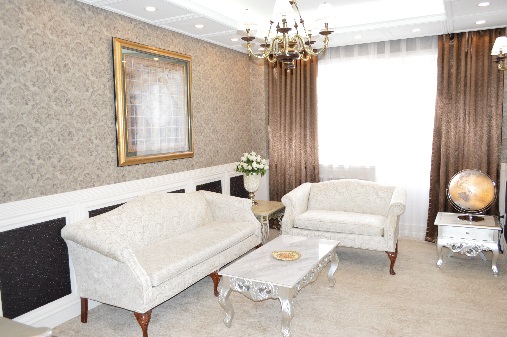 Ерөнхийлөгчийн өрөөний засварт 14 сая төгрөг зарцуулж, таван одтой зочид буудлын зэрэглэлд нийцүүлэн тохижуулсан.А буудлын хэрэгцээний халуун усны системд шинэчлэл хийж, усны нэмэлт нөөцлүүрийн савыг шинэчилсэн. Ингэснээр зочиддоо халуун усны тасралтгүй найдвартай нийлүүлэлтийг хүргэх болсон. Б202, Б203, А-303 тоот өрөөнүүдэд барилгын иж бүрэн засвар хийж тохижуулсан.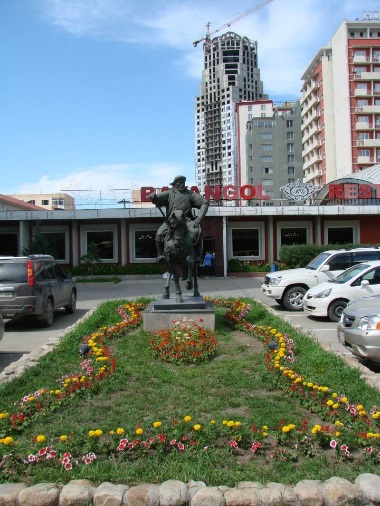 Буудлын фасадны заслын ажил хийж барилгын гадна өнгө үзэмжиндээ анхаарсан.Буудлын гадаад орчин болох усан оргилуур, гудамж хөшөөний гэрэлтүүлэгч зэргийг шинэчлэн сайжруулсан. Гадна орчин цэцэгжүүлэлт зүлэгжүүлэлт, рекламны гэрэл, гадаах сандал засвар зэргийг сайжруулсан нь иргэдийн амрах алжаалаа тайлах орчин бүрдүүлсэн.Нэмэлт паарууд суурилуулж Баянгол рестораны халуун дулаан орчныг бүрдүүлсэн.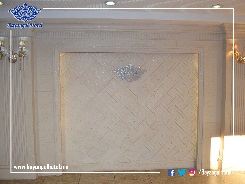 Баянгол рестораны хүлээлгийн танхимын таазанд засвар хийж чулуун хийцний засвар болон өнгөлгөө хийлгэсэн. Цахилгаан шатанд гэрээт компаниар тогтмол үйлчилгээ хийлгэж аюулгүй ажиллагааг хангаж ажиллаж байна.Ресторануудад нэмэлт тоног төхөөрөмжүүдийн судалгааг гарган шаардлагатай крем зуурагч, блендер, хулсан хаалт, нийтийн хоолны зориулалттай ус буцалгагч зэргийг авч үйлчилгээндээ ашиглаñàí.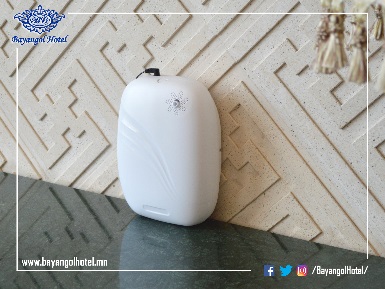 Буудлын лоббид зочдын тав тухтай орчныг бүрдүүлэхээр үнэртүүлэгч төхөөрөмж суурьлуулсан. Оффисын зарим цонхонд стандартын төмөр хаалт хийж тохижуулсан.Рестораны нятглан бодогчдын өрөөг шинээр засаж тохижуулсан.Буудлын даавуун эдлэлийн эргэлтийг нэмж сайн чанарын зочид буудлын стандартын даавуун эдлэл үйлчилгээндээ хэрэглэж байна.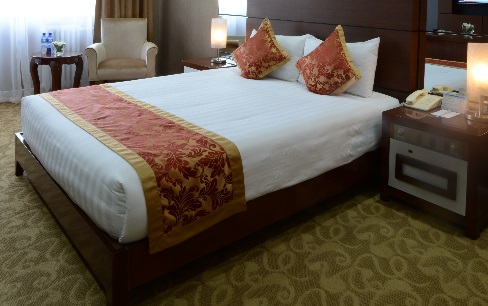 Буудлын өрөөнд нэмэлт матрасс буюу топпер худалдан авсан. Буудлын хэрэгцээнд 8ш тоос сорогч авсан.Хурал зөвлөгөөний өдөр тутмын шаардлагад нийцсэн 5HP босоо эйр кондишн авав хурлын өрөөнд байрлууëñàí. 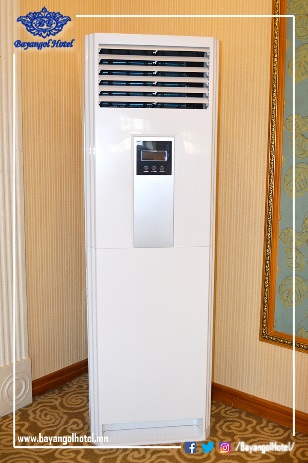 Рестораны өдөр тутмын болон өглөө цайны үйлчилгээнд зориулж шил шаазан эдлэлийг захиалж шинэчилсэн.Ажилчдын усны өрөө болон ажилчдын цайны газрыг засварлаж тохижуулсан /2018-2019он/.Угаалгын цехийн угаагч болон хатаагч машинуудын урсгал засвар сэлбэг хэрэгслийг АНУ-с сэлбэг захиж, засвар үйлчилгээ хийлгэв.Зочны төлбөр тооцоог түргэн шуурхай гүйцэтгэхэд онлайн болон баркодоор төлбөр нөхцөлийг бүх үйлчилгээний цэгүүдэд нэвтрүүлсэн. 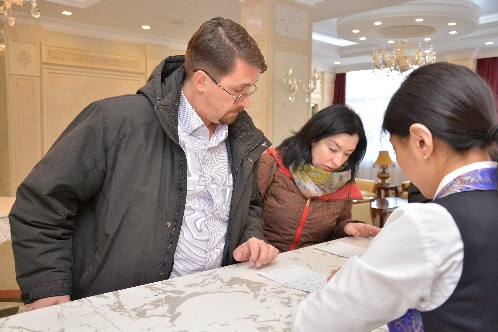 Туслах үйлчилгээний хэсгүүдэд оёдлын машин, махны машин болон бусад угаалгын тоног төхөөрөмжийг засч сайжруулсан. Гурван талт эх үүсвэрийн 800квт цахилгаан генераторын орчны аюулгүй байдлыг хангаж гадна хашаа хийж тохижуулсан.Өвлийн бэлтгэл ажлын төлөвлөгөөний хүрээнд цонх, хаалга дулаалах зэрэг хөрөнгө оруулалтын болон урсгал засварын ажлуудыг үр дүнтэй хийж гүйцэтгэсэн. Олон жилийн туршлагадаа тулгуурлан илүү стандартчилагдсан, мэргэшсэн үйлчилгээг зочиддоо үзүүлэх зорилгынхоо хүрээнд бид ISO 9001:2015 чанарын удирдлагын стандартыг нэвтрүүлсэн "ЗОЧЛОХ ҮЙЛЧИЛГЭЭНИЙ САЛБАРТ АНХДАГЧ ЗОЧИД БУУДАЛ" болохоор ажиллаж байна. Шинэчилсэн төслийн дагуу үйлчилгээний бүхий л хэсгүүдэд орчин үеийн шийдэл бүхий шинэ жилийн чимэглэлийн ажлыг гүйцэтгэсэн.Мөн 2018 ондоо багтаан А буудлын бүх өрөөг их засварт оруулахаар зураг төсөв гэрээг бэлэн болгосон. Мөн гэр бүлийн өрөө болон, фитнес давхар шинээр төлөвлөн сауныг шинэчлэн өргөтгөж засах засварын ажлыг эхлүүлñýí. Хүлээн авалт болон өглөө цайны бүтцийг шинэчилж эко, цагаан хоол, амтлагчгүй хоол олон улсын стандартад нийцсэн сонголтуудыг нэмэхээр Монгол улсын мастер тогооч Мөнгөндолгиотой хамтран сургалт явуулан төрөл, сонголтыг өөрчилсөн нь үйлчлүүлэгчид, хэрэглэгчдийн ташаалыш хүртэж байгаа билээ.Мөн өглөө цайны сонголтонд шив шинэхэн нарийн боов зочдод хүргэхээр “Талх Чихэр” ХК-тай гэрээ хийн өглөө бүр ISO стандартын дагуу үйлдвэрлэсэн амт чанартай нарийн боов, талх талхан бүтээгдэхүүнийг үйлчилгээнд гаргасан нь зочдын сэтгэгдэл маш өндөр байна.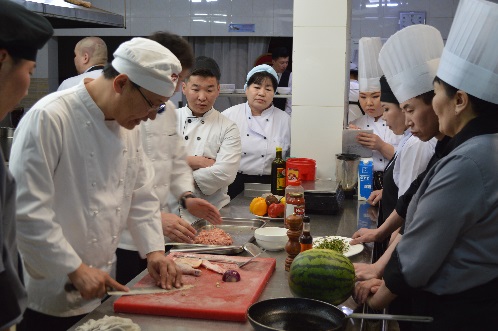 Олон улсын зочид буудлын системд холбогдох цаг үеэд нь тохирсон урамшуулал зарлах ажлын хүрээнд Booking, Agoda, Tripadvisor олон улсын захиалгын сайтуудад early booker, seasonal deal , last minute, deal of the day зэрэг урамшууллуудыг зарлаж 10 сарын 30-ны байдлаар booking.com-28’855$, agoda.com-62’074$ орлого орсон байна.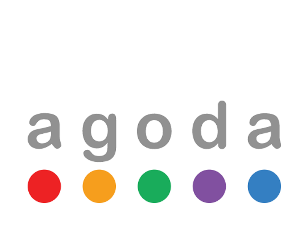 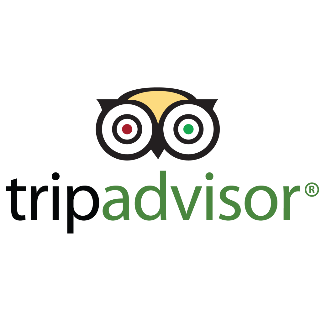 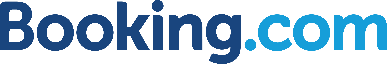 Аялал жуулчлалын тэргүүн сайт болох Tripadvisor сайтын business listing subscription-д нэгдсэнээр захиалгын тоог нэмэгдүүлж, хандалтыг өсгөсөн. Зочны санал сэтгэгдлийг үйлчилгээндээ тусган ажиллаж байна.Контент маркетингийн аргыг олон нийттэй харилцах сүлжээнүүдэд түлхүү ашиглаñàíMИАТ нислэгийн Хөөрөх цэг, АэроМонголиа нислэгийн Sky team, Хүннү Эйр нислэгийн Tourist Guidebook зэрэг олон улсын нислэгийн сэтгүүлүүдэд сурталчилгаа тавин хамтран ажилласан.УДБЭТ-ийн ёсны Partner Hotel-оор хамтран ажиллаж дэмжихийн зэрэгцээ олон улсын урлаг, уран сайхны төлөөлөгчдийг хүлээн авах болсон.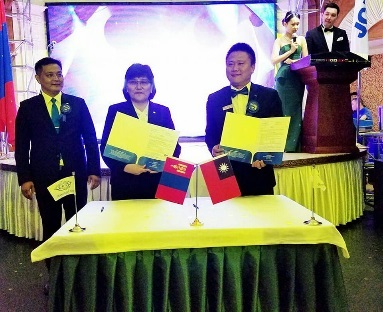 Tourism Expo Japan үзэсгэлэнгийн Монгол улсын аялал жуулчлалын сэтгүүлд “Баянгол нэрийн хуйцаа”-г сурталчилсан.JCI Хонгконг, JCI Солонгос, JCI Тайван улсуудын үндэсний байгууллагуудтай хамтын ажиллагааны санамж бичигт гарын үсэг зурав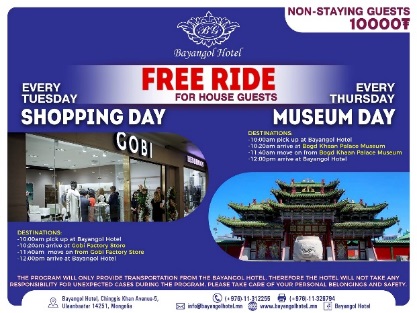 Байрлаж буй зочиддоо зориулан “Шоппинг өдөр” болон “Музейн өдөр”-ийн хөтөлбөрүүд зарласан.Хурал, зөвөлгөөн, олон улсын чанартай уулзалтуудын зочид төлөөлөгчдийг хүлээн авч ажилласан. Үүнд:МУГЖ Д. Алтанхуяг санаачилсан “Монголын анхдугаар олон улсын балетын тэмцээн”-ий Япон, БНСУ, БНХАУ, ОХУ, Сингапур, БНКУ улсын хүндэт зочид 9дэх удаагийн Mongolia Bike Challenge тэмцээний зочид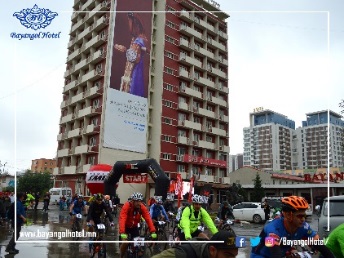 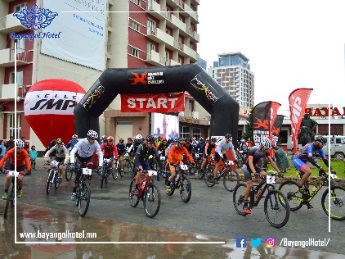 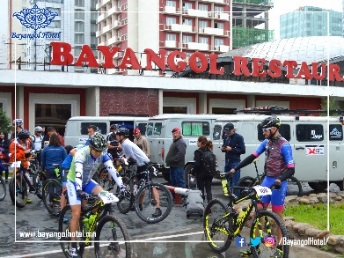 25 дахь удаагийн Самбо бөхийн Ази тивийн аварга шалгаруулах тэмцээний тамирчид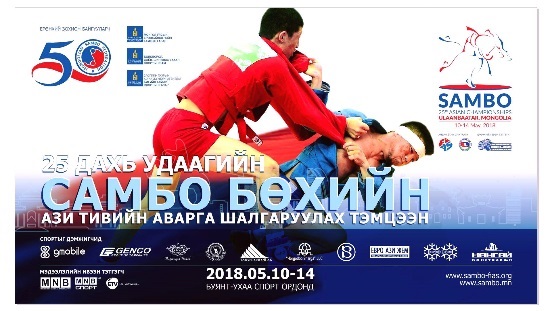 Монгол Улсын Засгийн газар, НҮБ-ын Гамшгийн эрсдэлийг бууруулах газраас Гамшгийн эрсдэлийг бууруулах Азийн сайд нарын бага хурал 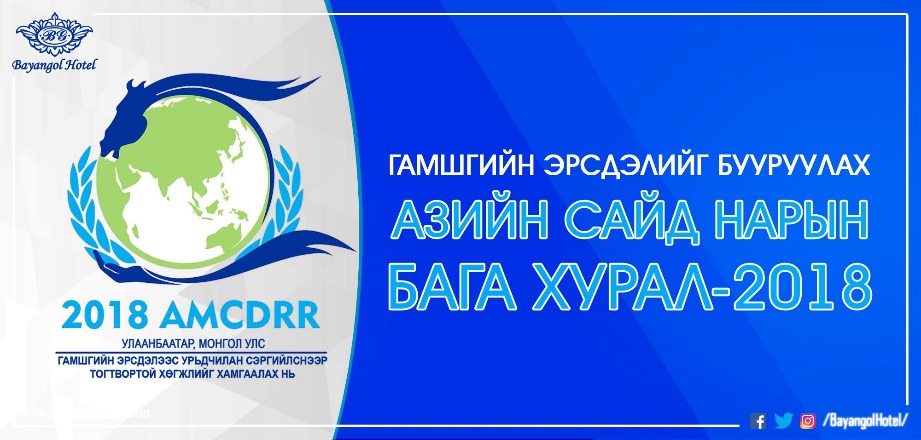 "Азийн орнуудын Хөгжлийн бэрхшээлтэй иргэдийн олон улсын 5 дахь удаагийн чуулга уулзалт"-ын зочид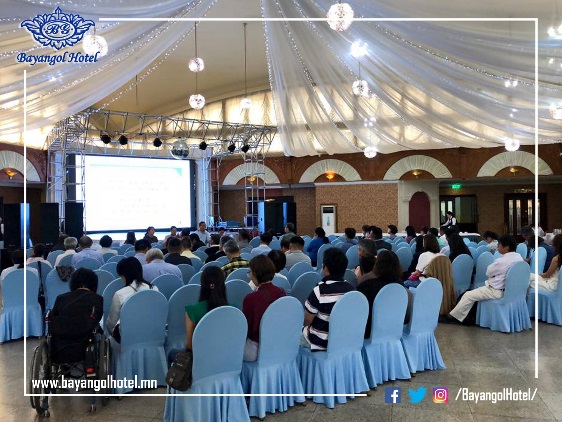 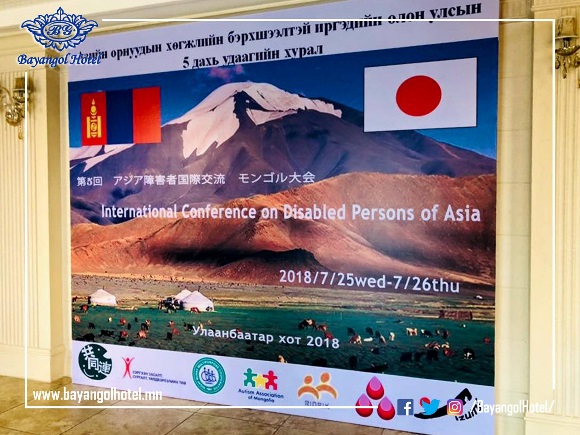 Дэлхийн Эмэгтэй гайд, Эмэгтэй Скаутын холбооны Ази, Номхон далайн  андуудын хандивын ёслолын үйл ажиллагааны хүндэт зочин Малайз Улсын угсаа залгамжилсан гүнж Азизах Искандар Баянгол зочид буудалд тухлан саатсан.Сингапурын тэрбумтны өв залгамжлагч сайн үйлсийн элч Ким Лим орон гэргүй өрх толгойлсон ээжүүдэд гэр өгөхөөр Монголд айлчлахдаа тухлан саатсан.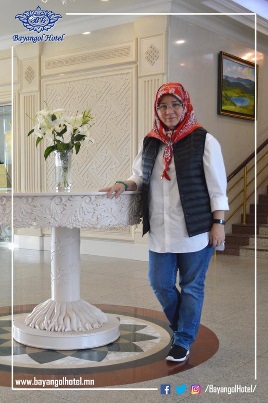 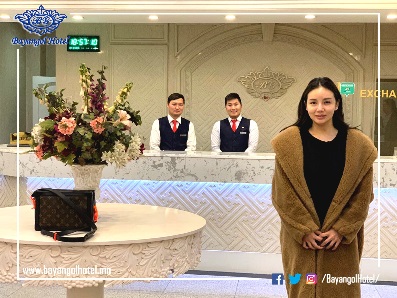 Залуучуудын Ази тивийн Шатарын аварга шалгаруулах тэмцээний зочид төлөөлөгчид"Улаанбаатар цом - 2018" олон улсын боксын тэмцээний 20 гаруй орны зочид төлөөлөгчидМонголын хөлбөмбөгийн холбоотой хамтран: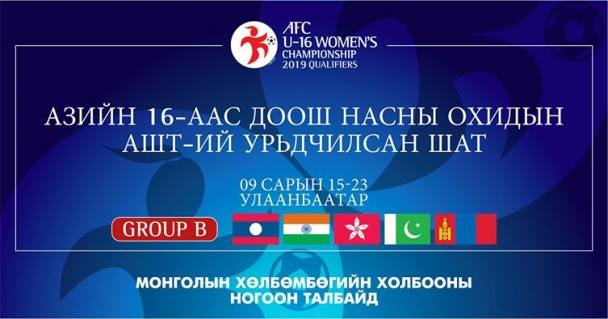 Монголын үндэсний шигшээ баг болон ️Мауритус улсын хөлбөмбөгийн шигшээ багын хооронд болсон албан ёсны нөхөрсөг тоглолтын зочидАзийн 16-с доош насны охидын аварга шалгаруулах тэмцээн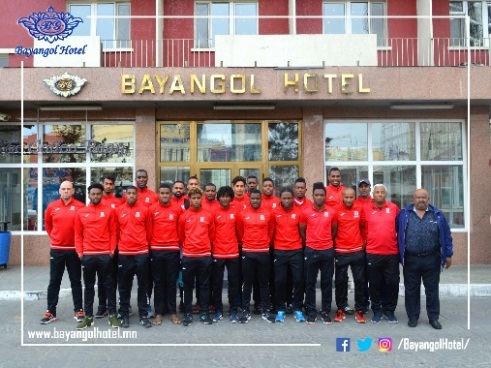 Зүүн Азийн аварга шалгаруулах тэмцээний урьдчилсан шатны тоглолтГэгээн хайрын валентины өдрийг тохиолдуулан хосууддаа урамшуулалт багцыг хүргэсэн.Олон улсын эмэгтэйчүүдийн өдрийг тохиолдуулан мастер тогооч Мөнгөндолгиотой болон ковер дуучидтай хамтран хамтран тусгай цэс бүхий арга хэмжээ зохион байгуулсан. Мөн буудлын өрөөний багцын урамшуулал зарлагдсан. 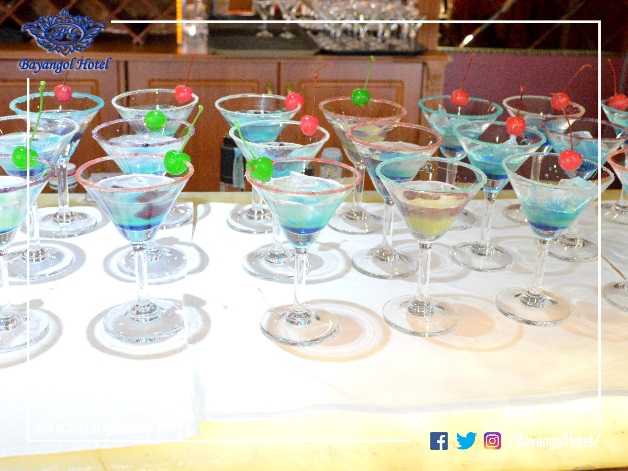 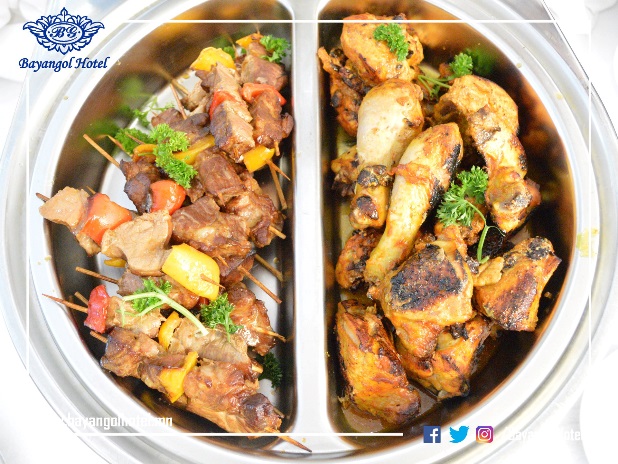 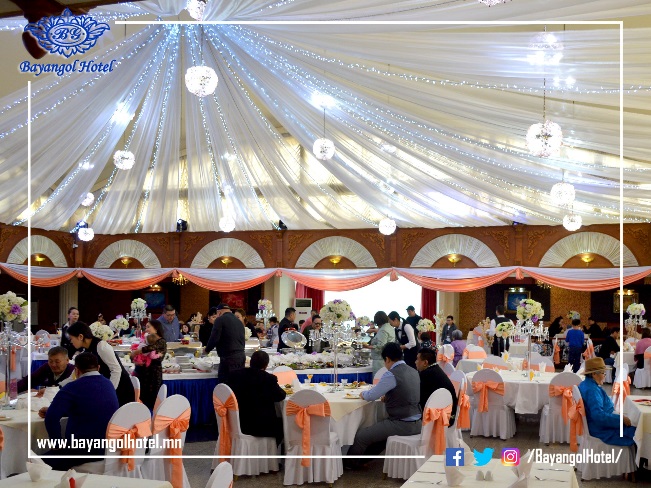 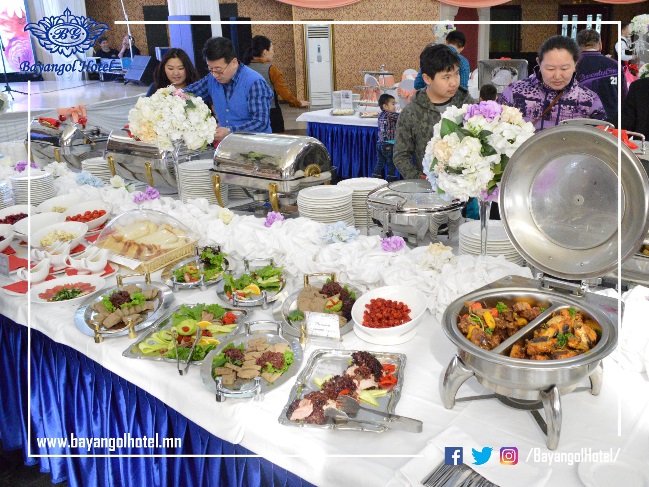 Төгсөлтийн баярыг тохиолдуулан тусгай багцууд зарласан.Öýðãèéí áàÿðûã òîõèîëäööëàí çºâõºí ýð÷¿¿ääýý çîðèóëñàí ñýò ìåíþ çàðëàñàí."Худалдаа Хөгжлийн Банк"-тай хамтран “Маамуу” õ¿¿õäèéí áàÿðûã Баянгол ресторанд зохион байгуулсан.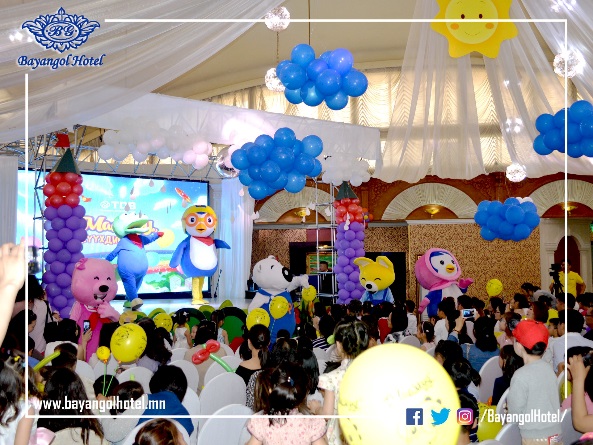 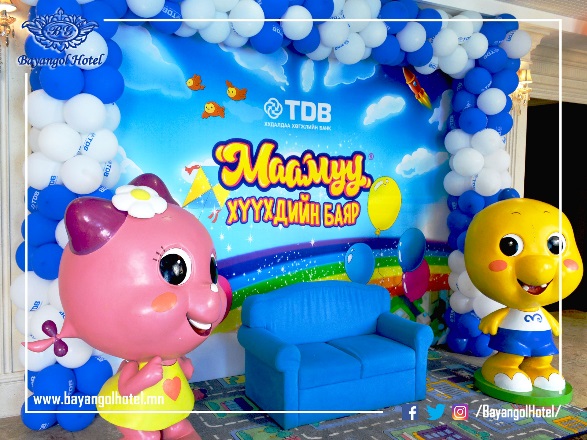 Мөн мастер тогооч Мөнгөндолгиолтой хамтран жуулчдад зориулсан өдөр, оройн хоолны шинэчилсэн цэс гарган танилцуулсан.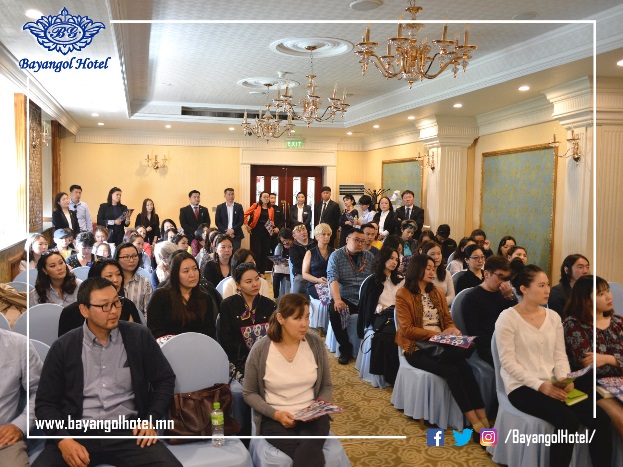 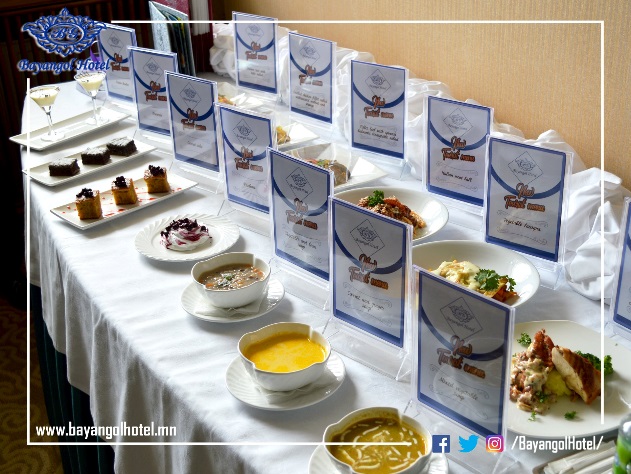 Хүүхдийн хоолны шинэчилсэн багцууд гаргасан.“Наадмын Гала” диннерийг 2018 онд өнгө төрхийг шинэчлэн, шинэчилсэн найруулагатай “Наадам Фиеста-2018”-г зохион байгуулсан. Нийт 360 гаруй зочдод Монгол орны урлаг, загвар, ардын тоглолтуудын цоморлогийг толилуулж амжилттайгаар зохион байгуулагдсан. Баянгол рестораны хүлээлгийн танхимд Монгол брэндүүд болох Deer brand, 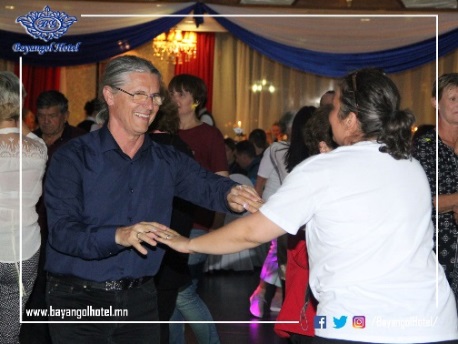 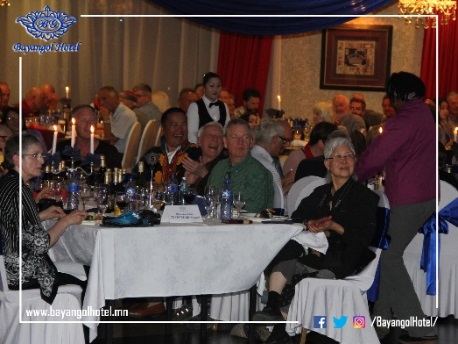 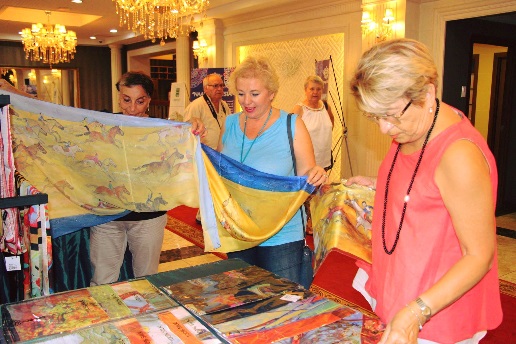 Сийлэнгоо, Edem ноолуур, Наад брэнд, Ялгуун аксесорриз зэрэг байгууллагуудыг дэмжин жуулчдад зориулсан худалдааг зохион байгуулсан.Дээрх хөрөнгө оруулалт шинэчлэлийн ажлыг хийхэд нийт 1 тэрбум гаруй төгрөг зарцуулсан.2018 онд хийгдсэн хөрөнгө оруулалтын жагсаалт4-ð çîðèëòûí õ¿ðýýíä:ISO 9001:2015 чанарын удирдлагын стандартын нэвтрүүлэлт               Олон жилийн туршлагадаа тулгуурлан илүү стандартчилагдсан, мэргэшсэн үйлчилгээг зочиддоо үзүүлэх зорилгынхоо хүрээнд бид ISO 9001:2015 чанарын удирдлагын стандартыг нэвтрүүлсэн "ЗОЧЛОХ ҮЙЛЧИЛГЭЭНИЙ САЛБАРТ АНХДАГЧ ЗОЧИД БУУДАЛ" болох àæëûã 2018 оны 02 дугаар ñàðààñ ýõëэн  2019 îíû ýõíèé õàãàñ æèëä áàãòààí ñòàíäàðтыг хэрэгжүүлж дуусгахаар àæèëëàæ áàéíà.               ISO 9001:2015 чанарын удирдлагын стандартыг нэвтрүүлэх тогтолцооны хүрээнд бид гадаад, дотоод орчны судалгаа, өрсөлдөгчийн шинжилгээг шинэчлэн гаргасны зэрэгцээ PESTLE, SWOT, сэтгэл ханамжèéн судалгаа, процессын шинжилгээ, эрсдэлийн шинжилгээг хийсэн. Энэхүү цогц судалгааны үндсэн дээр ISO 9001:2015 чанарын удирдлагын стандартад нийцсэн журам, заавар, албан хэрэг хөтлөлт, хяналт болон төлөвлөгөөг гаргаñàí.             ×àíàðûí ìåíåæìåíòèéí òîãòîëöîîã íýâòð¿¿ëýõ íü òóõàéí áàéãóóëëàãûí åðºíõèé ã¿éöýòãýëèéã ñàéæðóóëàõ,òîãòâîðòîé õºãæëèéí ñàíàà÷ëàãûí çîõèõ ñóóðü áèé áîëãîõîä ÷óõàë à÷ õîëáîãäîëòîé.Îëîí óëñûí ýíýõ¿¿ ñòàíäàðòûí äàãóó ÷àíàðûí ìåíåæìåíòèéí òîãòîëöîîã íýâòð¿¿ëñýíýýð áàéãóóëëàãàä äàðààõ äàâóó òàëóóä áèé áîëíî. Үүнд:Õýðýãëýã÷èéí øààðäëàãàä íèéöýæ õýðýãëýõ áîëîìæòîé á¿òýýãäýõ¿¿í, ¿éë÷èëãýýã òóóøòàé íèéë¿¿ëýõ ÷àäâàð Õóóëèéí áîëîí áóñàä çîõèöóóëàëòûí øààðäëàãàä íèéöýõÕýðýãëýã÷èéí øààðäëàãûã õàíãàõ áîëîìæóóäûã äýìæèõÁàéãóóëëàãûí òºëºâ áàéäàë,çîðèëòóóäòàé õîëáîîòîé ýðñäýë áà áîëîìæóóäûã õÿíàõ×àíàðûí ìåíåæìåíòèéí òîãòîëöîîíû òîãòîîñîí øààðäëàãàä íèéöñýí áàéäëûã õàðóóëàõ ÷àäâàð ºñºí íýìýãäýõ2018 онд нийт 7 албанд үндсэн 165 ажилтан, ажиллагсадтай ажил үйлчилгээг явуулж, улирлын чанартайгаар  58 иргэнийг шинээр ажлын байраар хангаж ажилласан.Тухайлбал:Зөөгч					            9Угаагч					             2Үйлчлэгч				              2Тогооч, туслах ажилтан    	            31Дадлагын оюутнууд		            53 /ТДС, ХТК, ШУТИС бусад/          Нийт ажиллагсадын 59 хувь нь 18-35 насныхан, 31 хувь нь 40-өөс дээш насныхан, мөн эдгээр ажилчдын 62 хувь нь эмэгтэйчүүд ажилладаг бөгөөд компанийн дэргэд ҮЭХ, залуучуудын зөвлөл, ахмадын зөвлөл ажилладаг.          Буудлын үйлчилгээ болон тогооч нарын мэргэшсэн сургалтуудыг жилд хоёроос доошгүй удаа хийж байна. Мөн түүнчлэн жил бүрийн 2-4 сард бүх ажилчдыг хамарсан эрүүл мэнд, аюулгүй ажиллагаа, онцгой байдал, түргэн тусламжийн сургалтуудыг тогтмол хийхээс гадна ажлын байран дээрх мэргэжлийн сургалтуудыг мэргэшил тус бүр дээр дагнан дадлагажóóлсаар байна. 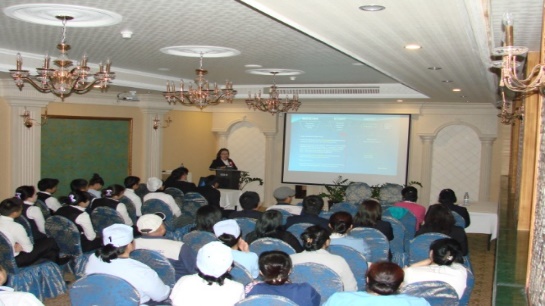 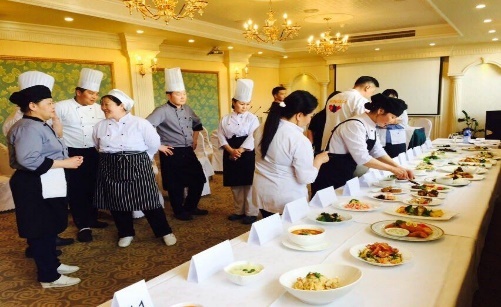            Ажилчдын хүүхдүүдэд бэлэг дурсгал өгөх, олон хүүхэдтэй өрхөд хүүхдийн хичээлийн иж бүрэн хэрэглэлийг бэлдэж өгөх гэх мэт ажил хийснээс гадна энэ жил ДҮДҮ номыг аялах эрхтэй нь 20-25 хүүхдэд гарын бэлгийн хамтаар гардуулж өгсөн.            ШУТИС, ТДС, СЭЗДС, Хүнсний технологийн дээд сургуультай хамтран ажиллах гэрээ байгуулан боловсролын үйл ажиллагааг дэмжих үүднээс дадлагын бааз суурийг нээлттэй болгох, эдгээр сургуулиудын оюутан залуусыг ажлын байраар хангах зэргээр хамтран ажиллаж байна.           Мөн жил бүр эрдэмтэн, багш, судлаач, эрүүл ахуй, хөдөлмөр хамгаалалын  мэргэжилтэн нараар өөрийн ажиллагсдад, мэргэшүүлсэн сургалтуудыг  хамтран зохион байгуулж байна.          Ажилчдын мэдлэг боловсрол, ур чадварыг дээшлүүлэх, урамшуулан идэвхижүүлэх ажлын хүрээнд жил бүр 12-с доошгүй ажилчдыг гадаад дотоодын аялалд хамруулдаг.          Манай компанийн анхаарлын төвд байдаг чухал асуудлын нэг  бол хөгжлийн бэрхшээлтэй иргэдийг ажлын байраар хангах явдал байдаг. Энэ оны байдлаар тус компани нь хөгжлийн бэрхшээлтэй 4 хүнийг ажлын байраар хангаж, тэдэнд сэтгэл санааны болон эд материалын дэмжлэг үзүүлсээр байна. Мөн өрх толгойлсон эмэгтэйчүүдээ дэмжих хүрээнд хөнгөлөлттэй зээл тусламжийг цаг алдалгүй олгохын зэрэгцээ дэмжлэг тусламж тогтмол олгож байна.         Ажиллагсдын ажлын байранд ажиллах нөхцлийг сайжруулах зорилгоор ажилчдын усанд амрах өрөө, усанд орох өрөө болон ерөнхий тогооч, рестораны нягтлангуудын өрөөнүүдэд урсгал засварыг нийт 10 сая төгрөгөөр хийсэн.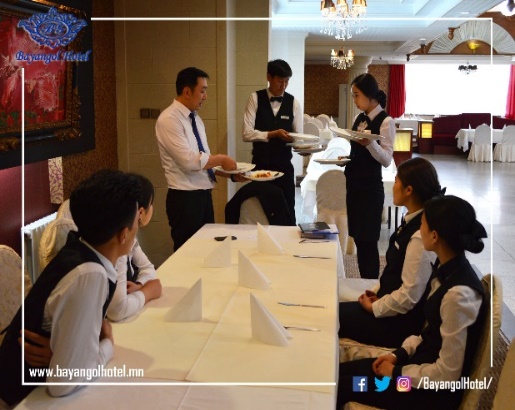 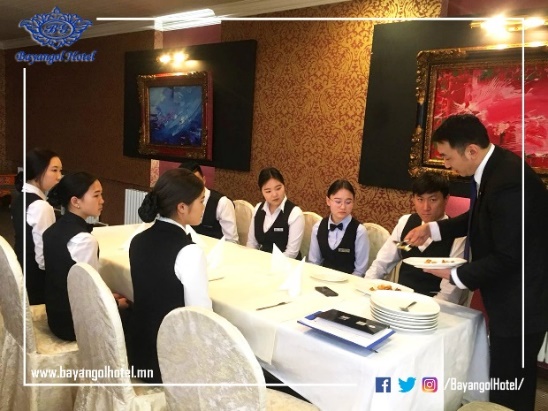 Баянгол зочид буудал нь зочид үйлчлүүлэгчиддээ стандартчилагдсан, мэргэшсэн үйлчилгээг үзүүлэх зорилгын хүрээнд үйлчилгээний бүхий л салбарт сургалтууд явагдсаар байна. Манай компани нь  ажилчид болон өндөр настны нийгмийн асуудлыг анхаарч, хүнийг хөгжүүлэх, сургаж дадлагажуулах, тогтвор суурьшилтай ажиллуулах, тэтгэмж, тусламж олгох, сэтгэл санааны дэмжлэг үзүүлэх, эрүүлжүүлэх, амрааж cувилуулах зэрэг ажлуудыг төлөвлөгөөний үндсэн дээр дэс дараатай хэрэгжүүлж, ажиллагсдын цалин хангамжийг ч зах зээлийн шаардлагад нийцүүлэн нэмэгдүүлэх уян хатан зарчим баримтлан ажиллаж байна.Ажиллагсдынхаа нийгмийн асуудлыг шийдвэрлэхýýð Хаан, Голомт, ХХБанктай хамтран 8% èпотекийн зээлд хамруулахаар гэрээ зурагдаж ажилчèдын тогтвор суурьшилтай ажиллах нөхцөл бололцоог бүрдүүлсэн ажил болсон.Àæèë÷èä áîëîí ºíäºð íàñòàí ò¿¿íèé àð ãýð, ýð¿¿ë ìýíäýä áóöàëòã¿é òóñëàìæ, äýìæëýã ¿ç¿¿ëýõýä 35 ñàÿ òºãðºã çàðöóóëñàí“Æåíêî-34” æ¿äî áºõèéí êëóáèéí òàìèð÷èäûã äýìæèæ àæèëëàñàíÖàãààí ñàð áîëîí àõìàäûí ºäðèéã òîõèîëäóóëàí àõìàäóóäàà õ¿ëýýí àâ÷ õ¿íäýòãýë ¿ç¿¿ëýõýä 11.5 ñàÿ òºãðºãÁèåèéí òàìèð îëîí íèéòèéí àðãà õýìæýýíä 8.2 ñàÿ òºãðºãÀæèë÷èäûí øèíý æèë, îíû òýðã¿¿íèé àæèë÷èäûí øàãíàë,ãàäààä àÿëàë, îëîí óëñûí ìýðãýæëèéí óðàëäààí òýìöýýíä àìæèëòòàé îðîëöñîí àæèë÷èäàä øàãíàë ãýõ ìýò çàðäàëä 55 ñàÿ òºãðºãАжил÷èäûã àæëûí ¿ð ä¿íãýýð óðàìøóóëàõ óðàìøóóëàë áîëîí øàãíàëò öàëèíä 118 ñàÿ òºãðºã.2018 онд харилцагч банктай хамтран цалингийн тусгай хөнгөлөлттэй /1.45%/ хүүгийн нөхцөлт зээлийг 60 ажилтанд урт болон богино хугацаагаар олгож дэмжлэг үзүүлсэн.2018 онд нийт ажилчдынхаа ажлын байрны тав тух болон ажил үйлчилгээгээ сайжруулах зорилгоор 5 сая төгрөгийн барилгын дотоод заслын ажлыг хийж гүйцэтгэсэн.Ажилчид албан хаагчдынхаа хөдөлмөрийг улсад үнэлүүлэн цол тэмдэгээр шагнан урамшуулдаг. 2018 онд:Ì.Íàñàíáàò-Õºäºëìºðèéí Ãàâüÿàíû Óëààí Òóãèéí îäîíÈ.Áàòáààòàð- Àëòàí ãàäàñ îäîí×.Ýðäýíýáèëýã-Àëòàí ãàäàñ îäîíÃ.Õàíäñ¿ðýí- Õºäºëìºðèéí õ¿íäýò ìåäàëüÁ.Ëõàãâà-Õºäºëìºðèéí õ¿íäýò ìåäàëüЯпоны зүрх судасны эмгэг согогийн нарийн мэргэжлийн эмч нарò 20 ñàÿ ãàðóé òºãðºãèéí äýìæëýã ¿ç¿¿ëñýíМөн шинэ залуу 50 гаруй жүдо бөхийн тамирчидыг цалинжуулж, жилд  188 сая төгрөгийг  спортын төлөө зарцуулж байна.Группын хэмжээнд жил бүр Монгол улсын хөдөлмөрийн баатруудаа хүлээн авч гадаад аялал хамруулдаг билээ. Манай байгууллагын зүгээс 8 сая төгрөг хандивласан байна.5-р зорилтын хүрээнд;              Áуудлын засвар, сэлбэг хэрэгсэл нарийн ногоо амтлагч, хүнсний ногоо, жимс жимсгэнэ зэрэг барааг жижиг аж ахуйн нэгж, хувиараа хөдөлмөр эрхлэгч нарыг дэмжиж 100 айлын бизнес эрхлэгчид, Меркури захын бизнес эрхлэгч нар болон бусад компани хувь хүнтэй бараа үйлчилгээ худалдах худалдан авах бүх төрлийн бизнесийн үйл ажиллагааг хамтарч гүйцэтгэсэн нь түншийн харилцааг үүсгэж цаашдын олон жилийн хамтын ажиллагаа өргөжих боломжуудыг тавьж өгсөн .Çàõ çýýëèéí øèíæèëãýý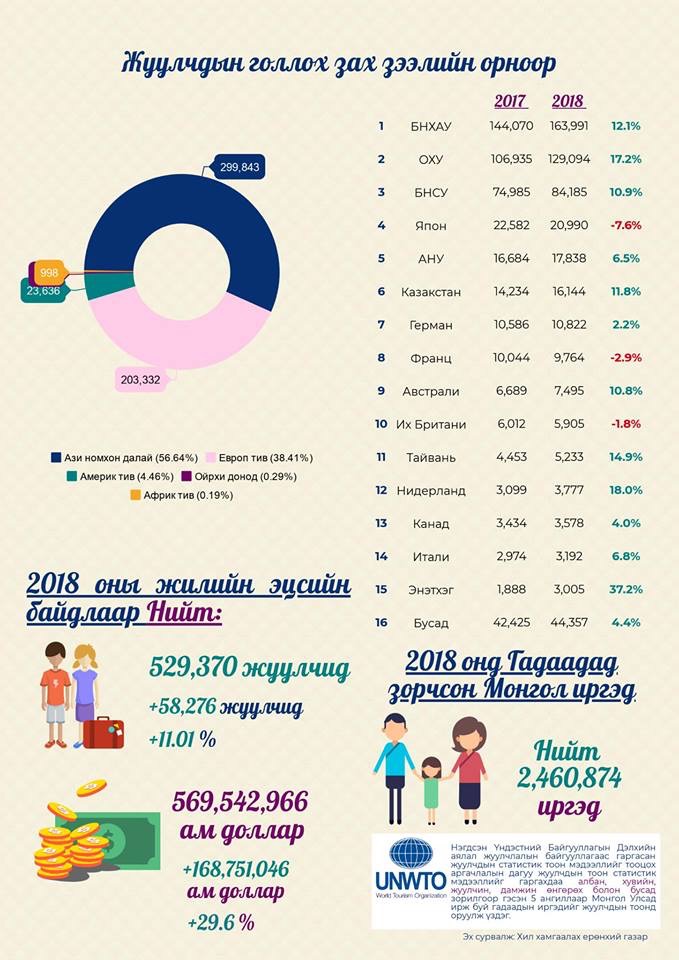 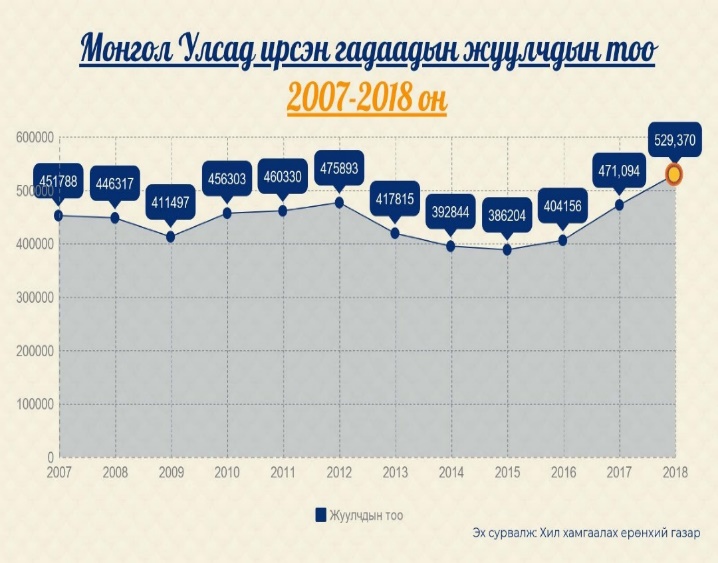 Сàëáàðûí ºðñºëäººíèé òºëºâ áàéäàëЗОЧИД БУУДЛЫН САЛБАРЫН ҮЗҮҮЛЭЛТªнөөдрийн байдлаар 76 зэрэглэлтэй болон 120 дэн буудал идэвхитэй үйл ажиллагаа явуулж байна. Цаашид ч энэ тоо өсөн нэмэгдэх хандлагатай байгаа юм. Зочид буудлын зах зээлд оролцогч компаниудын тоо нэмэгдэж олон улсын сүлжээ зочид буудлууд олноор нээгдэж байгаа нь өрсөлдөөнийг улам ширүүсүүлж, зочид буудлын бүтээгдэхүүн, үйлчилгээний чанар стандартыг сайжруулахад шаардлагыг бий болгож байна. Сүүлийн жилүүдэд зочид буудлын бизнес нь маш ирээдүйтэй бизнесийн салбаруудын нэг болон хувирч байгаа нь энэ бизнест оролцогчдийн тоог нэмэгдүүлэхэд хүчтэй нөлөөлж байна.             Баянгол Зочид Буудал ХК-ний хувьд “¯ндэсний статистикийн хороо”-ны Зочид буудал зоогийн газрын мэдээнээс харахад зах зээлд ýçëýõ хувь 2017 онд 5,9% байсан бол 2018 онд 6,5% болж өссөн үзүүлэлттэй байна.¯¿íèéã 2017 оны зах зээлд эзлэх хувьтай харьцуулахад 10% өсөлттэй буюу нийт зах зээлийн 0,4 хувийг илүү эзлэх болсон байна. Энэ нь 4,5 одтой зочид буудлуудын ор хоногèéí  эзлэх дундаж хэмжээнээс өндөр байна.           Монгол улсад үйл ажиллагаа явуулж буй зочид буудлуудын судалгаа доорх байдалтай байна.Эх Сурвалж: Зочид буудлуудын холбооны 2018/01/31-ний хурал2017 онд доорх буудлууд нээгдсэн:Holiday inn 198 өрөө /гадаадын хөрөнгө оруулалттай, олон улсын сүлжээ/Зүчи 70 өрөөIbis Styles Ulaanbaatar Polaris 95 өрөө /гадаадын хөрөнгө оруулалттай, олон улсын сүлжээ/Khuvsgul lake 100 өрөөPremium palace 49 өрөөUb Inn 35 өрөөRoyal Mountain 49 өрөөXandu 50 өрөө2018 онд шинээр үүд хаалгаа нээсэн зочид буудлууд:Novotel 150 өрөө /гадаадын хөрөнгө оруулалттай, олон улсын сүлжээ/2019 онд шинээр үүд хаалгаа нээх зочид буудлууд:Toyoke inn 200 өрөө /гадаадын хөрөнгө оруулалттай, олон улсын сүлжээ/Хоёр. ÒÓÇ, ã¿éöýòãýõ óäèðäëàãà, êîìïàíèéí çàñàãëàë2.1 ÒÓÇ-èéí бүтэц,гишүүдийн ур чадвар, ажлын туршлага, тэдгээрийн компанид үзүүлж буй хувь нэмэрÒÓÇ-èéí äàðãà   ÒÓÇ-èéí ãèø¿¿äÒÓÇ-èéí õàðààò áóñ ãèø¿¿ä2.2 ТУЗ-ийн гишүүдийн шагнал, урамшууллыг компанийн санхүүгийн үр дүнтэй харьцуулан дүгнэсэн байдал           2018 онд Баянгол Зочид буудал ХК-нь 3,4 тэрбум төгрөгийн ашигтай ажилласан ба ТУЗ-гийн гишүүдийн цалингийн зардалд 21,6 сая төгрөг зарцуулсан нь нийт ашгийн 0,63%-ийг эзэлж байна.2.3  Êомпаний засаглал              Êîìïàíèéí çàñàãëàë íü õóâüöàà ýçýìøèã÷, ÒÓÇ, ã¿éöýòãýõ óäèðäëàãà áîëîí áóñàä ñîíèðõîã÷ òàëóóäûí õîîðîíäîõ õàðèëöààíû áàãö àñóóäëóóä áîëîí êîìïàíèéí çîðèëòûã òîäîðõîéëîõ, õýðýãæ¿¿ëýõ á¿òýö, àðãà çàì, õýðýãæèëòèéã õÿíàõ õÿíàëòûí òîãòîëöîîã òîäîðõîéëäîã ÷óõàë îéëãîëò þì. ¯¿íèé äîòîð “êîìïàíèéí çàñàãëàëûí êîäåêñ” áóþó êîìïàíèé óäèðäëàãà, çîõèîí áàéãóóëàëòûí çàð÷ìóóä ãîëëîõ ¿¿ðýã ã¿éöýòãýæ áàéíà.             “Áàÿíãîë çî÷èä áóóäàë” ÕÊ-èéí õóâüä êîìïàíèéí çàñàãëàëûí êîäåêñèéã ¿éë àæèëëàãààíäàà õýðýãæ¿¿ëýí àæèëëàæ áàéãàà áàéäàë:КÎÌÏÀÍÈÉ ÇÀÑÀÃËÀËÛÃ ÕÝÐÝÃÆ¯¯ËÝÕ ÒÀËÀÀÐ ÕÈÉÑÝÍ ÀÆÈË.      “Баянгол зочид буудал ” ХК нь СÇÕ, СЭЗДС-ын 2009 оны 3 дугаар сарын 15-нд  зохион байгуулсан компанийн засаглалын хөтөлбөр сургалтанд хамрагдаж анхны гишүүн  байгууллага нь болсон.        “Баянгол зочид буудал” ХК-ийн ТÓÇ-èéí 3 гишүүн нь хараат бус гишүүд ажиллаж байна. Компани жил бүр Õувьцаа эзэмшигчдийн  хурлаа зохион байгуулж, ногдол ашиг хуваарилдаг.      2018 оны хувьцаа эзэмшигчидийн 25-р хурлыг зохион байгуулж доорх асуудлуудыг хэлэлцсэн.Үүнд:Компанийн 2017 оны жилийн үйл ажиллагааны болон санхүүгийн тайлангийн талаарх ТУЗ-ийн дүгнэлтийг хэлэлцэж батлахКомпанийн ТУЗ-ийн гишүүдийн зардлын төсөв батлахКомпанийн ТУЗ-ийн гишүүдийг сонгох          Санхүүгийн тайланг гэрээт аудитийн байгууллагаар баталгаажуулан, Монголын хөрөнгийн бирж, Санхүүгийн зохицуулах хороо, Татварын ерөнхий газар, Нийгмийн даатгалын хэлтэс зэрэгт хуулийн дагуу зохих хугацаанд нь тайлант мэдээгээ  өгч тайлагнаж байсан. Мөн тухайн жилийн балансын мэдээ мэдээллийг өдөр тутмын сонин хэвлэл, өөрийн сайт дээр тавьж олон нийт, Õувьцаа эзэмшигчдэд мэдээлсэн. Өнөөдрийн байдлаар 1080 хувьцаа эзэмшигчтэй, MSE A буюу үнэт цаасны I ангиллын индексийн багцыг Монголын хөрөнгий бирж 2018 оны 1 дүгээр сарын 2-ны өдрөөс эхлэн тус индексийг тооцоолж эхэлсэн бөгөөд индексийн багцад МХБ-ийн үнэт цаасны бүртгэлийн I ангилалд багтсан компаниудын үнэт цаас орлог бөгөөд энэхүү жагсаалтад манай компани  орсон болно.Хувьцаат компанийн хамгийн гол үүрэг хариуцлага болох  ногдол ашгаа жил бүр хуваарилж,  хувьцаа эзэмшигч гишүүдийн өмнө хүлээсэн үүргээ биелүүлж байна.Татвар төлөлт:          Баянгол зочид буудал нь нийгмийн өмнө хүлээсэн хариуцлагаа биелүүлж, татвараа тогтмол төлж ирсэн бөгөөд  2018 оны  нийт 1,650 тэрбум төгрөг  төлсөн байна.ÓÄÈÐÄËÀÃÛÍ Á¯ÒÝÖ, ÇÎÕÈÎÍ ÁÀÉÃÓÓËÀËÒÛÍ ÒÀËÀÀÐ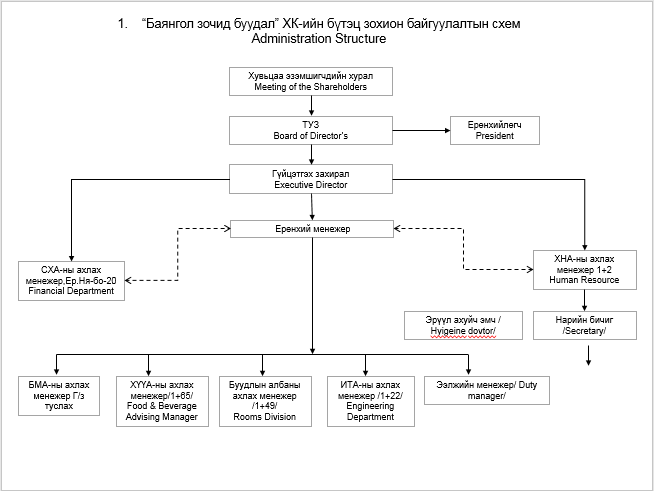 Гурав.¯íýò öààñíû ìýäýýëýë2018 оны хàíøèéí ñòàòèñòèê /төг/2018 онд нийт 3505 ширхэг хувьцаа 108,389,405 төгрөгийн арилжаа хийгдсэн ба хувьцааны дээд ханш 36500 төгрөг, доод ханш 28000 төгрөгт хүрсэн статистик тоо баримттай байна.Үнэт цаас гаргасан түүх             “Áàÿíãîë Çî÷èä áóóäàë “ÕÊ íü 1964 îíä ÁÍÌÀÓ-ûí Ñàéä íàðûí çºâëºëèéí 375 òîîò òîãòîîëûí äàãóó àíõíû ¿éë÷èëãýýã ýõë¿¿ëæ áàéñàí ò¿¿õòýé. 1991.12.11-íèé ºäðèéí Çàñãèéí ãàçðûí ºì÷ õóâü÷ëàëûí êîìèññûí 27-ð òîãòîîëîîð “Áàÿíãîë Çî÷èä Áóóäàë ÕÊ”  õóâèéí õýâøèëèéí àæ àõóé áîëîí ººð÷ëºãäºæ àíõíû õóâü íèéë¿¿ëñýí çî÷èä áóóäàë áîëñîí áàéíà.           “Баянгол зочид буудал” нь 1991 онд ХÊ болсноосоо хойш õóâüöàà ýçýìøèã÷ íàðò жил бүр òîãòìîë ногдол ашèã хувиарлаж байгаа бөгөөд ýíý õóãàöààíä íèéò         1 тэрбум 885 сая тºãðºãèéí íîãäîë àøèã õóâèàðëàñàí áàéíà.3.3 Íîãäîë àøãèéí áîäëîãî,ìýäýý“Баянгол зочид буудал” ХК-ийн Төлөөлөн Удирдах Зөвлөлийн 2019 оны 2 дугаар сарын 19-ны өдрийн № 02 тоот тогтоолоор 2018 онд нэгж хувьцаанд 355 төгрөгөөр тооцож нийт 135,3 сая төгрөгний ногдол ашиг хуваарилахаар шийдвэрлэсэн.3.4 Õóâüöàà ýçýìøèã÷èäèéí á¿òýöХóâüöàà ýçýìøèã÷èäДөрөв.Ñàíõ¿¿ãèéí äýëãýðýíã¿é òàéëàí,òîäðóóëãóóä2018 оны эдийн засгийн үзүүлэлтүүд /мян.төг/2018 оны орлогын бүтэц /мян.төг/    2018 оны зарлагын бүтэц /мян.төг/2018 оны сàíõ¿¿ãèéí òàéëàíãèéí øèíæèëãýýí¿¿äБие даах чадварын коэффициент: Бие даах чадварын коэффициент нь нийт хөрөнгөнд эзэмшигчдийн хөрөнгийн эзлэх хувийн жинг харуулна. Энэ хувийн жин хэдий чинээ өндөр байна тэр хэмжээгээр өр төлбөр бага  гадны санхүүгийн эх үүсвэрээс хараат бус байна. Манай байгууллагын хувьд 2017 онд 0.82 байсан бол 2018 онд 0.83 болж 1.1%-иар өссөн нь сайн үзүүлэлт юм. Дансны авлагын эргэц: Уг харьцаа нь тайлант үед авлага нь хэдэн удаа эргэж мөнгө болсоныг харуулдаг үзүүлэлт юм.2017 онд авлагын харьцаа 16,58 байсан бол 2018 онд 9,74 болж буурсан байна.Бараа материалын эргэц:  Барааг хэр хурдан борлуулж байгааг харуулдаг үзүүлэлт юм. Манай байгууллагын хувьд дундаж бараа материал 2017 онд 3.33 удаа эргэж байсан бол 2018 онд 3.07 болж  өмнөх оны мөн үеэс 7.9% буурсан байна. Цаг үеийн татан авалттай бэлтгэгдсэн  бараа материалын нөөц нэмэгдсэн нь нөлөөлсөн байна.Тав.Хөндлөнгийн аудитын дүгнэлт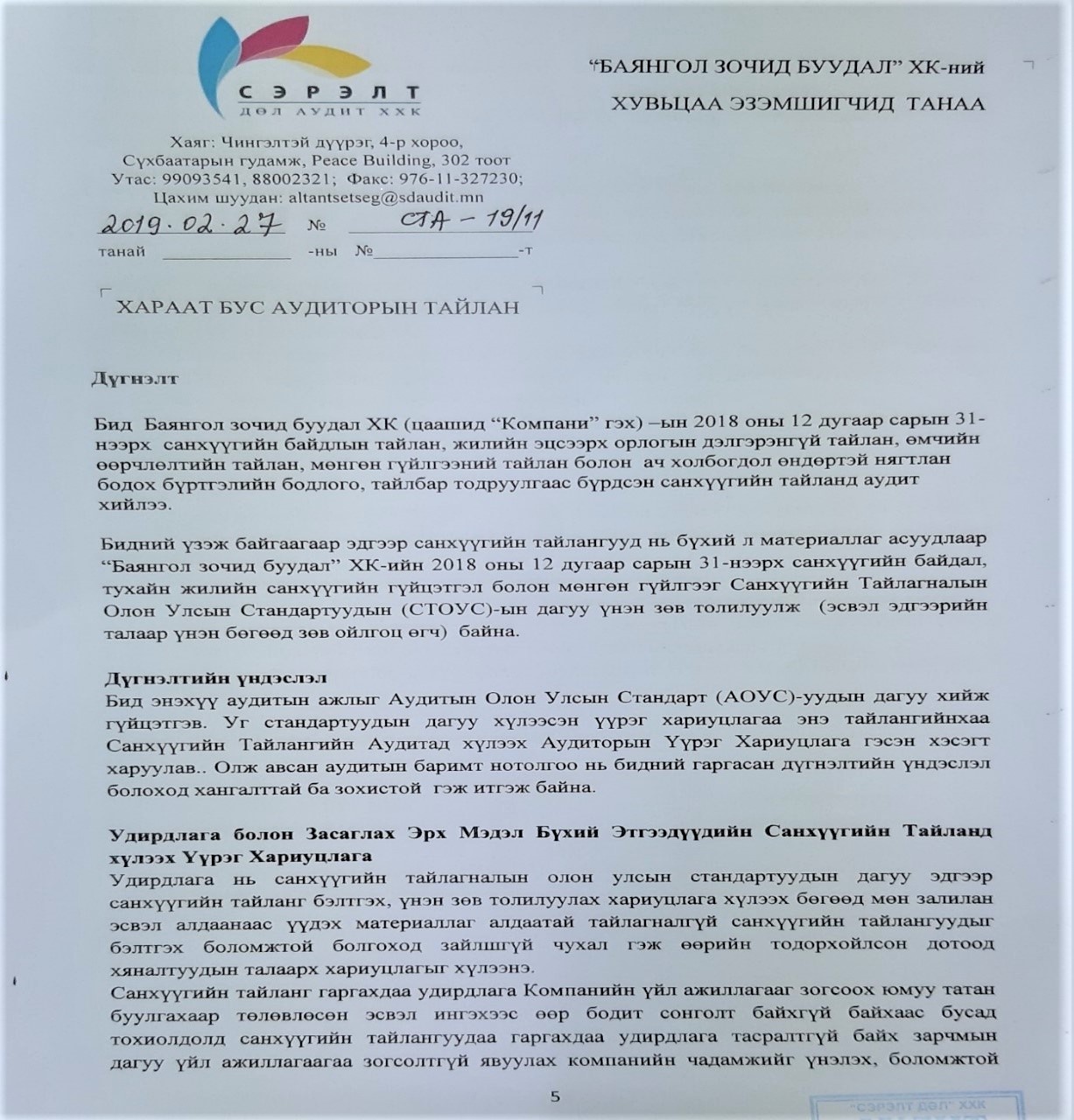 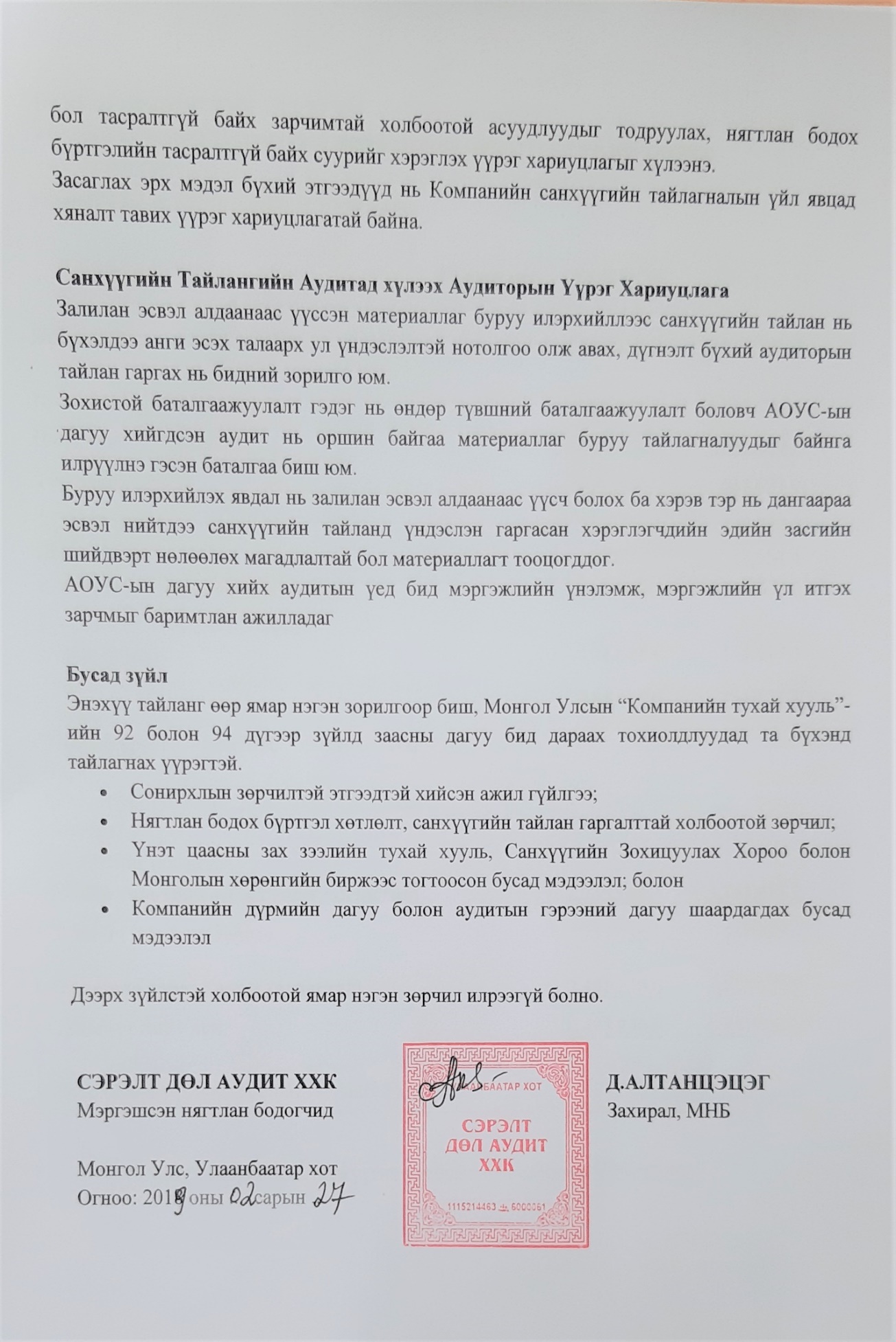 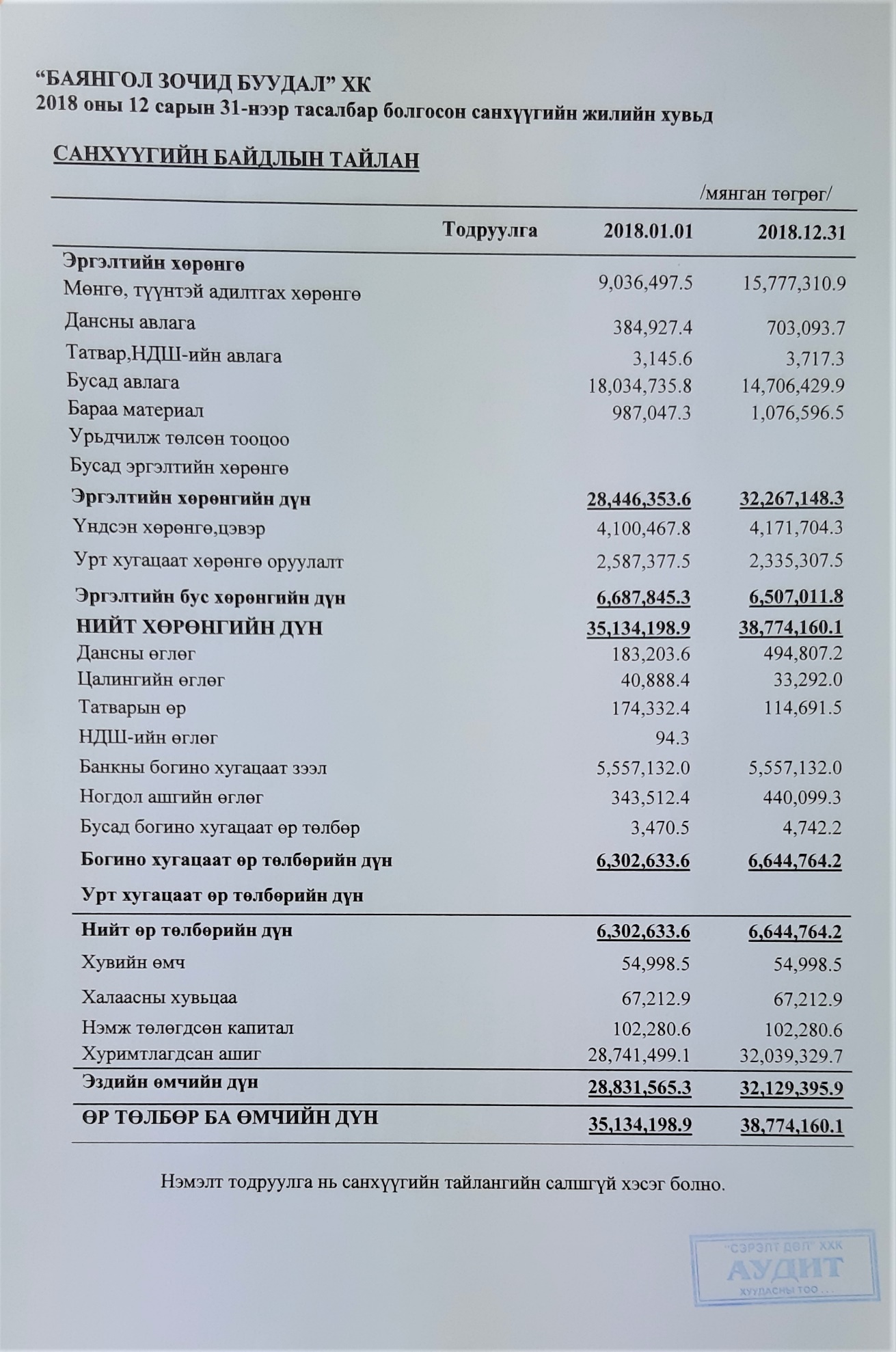 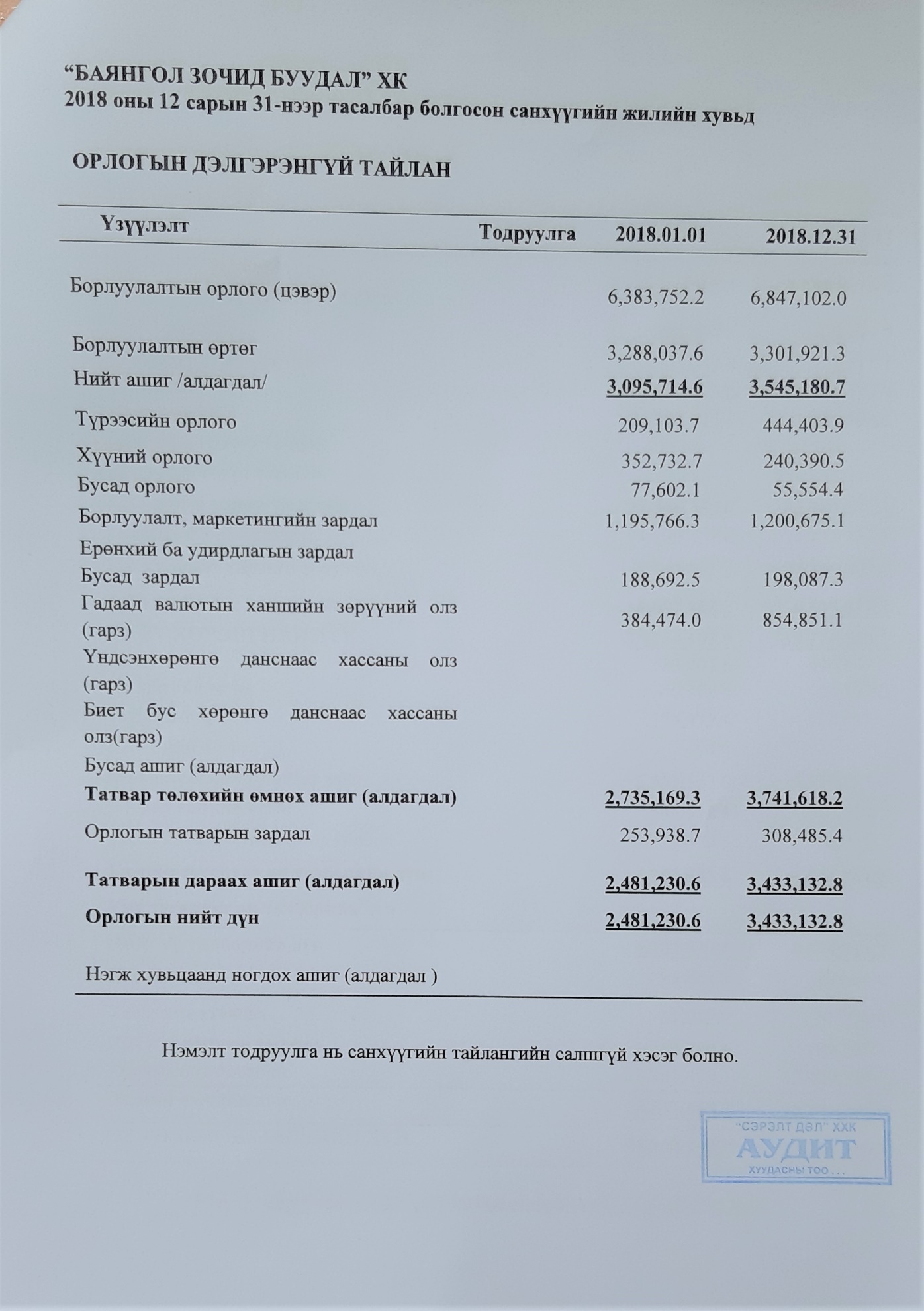 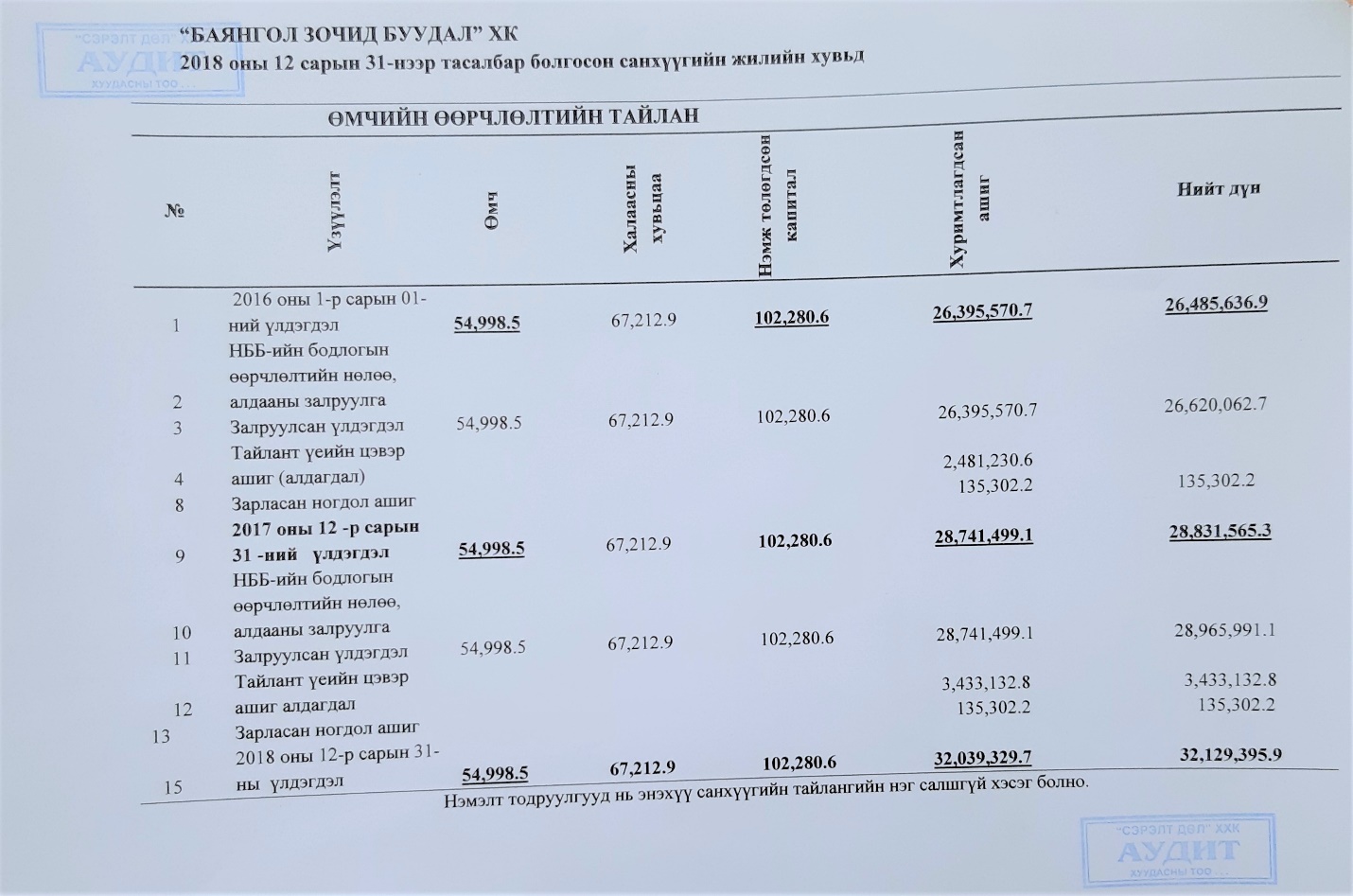 Òóõàéí æèëä õóäàëäàæ àâàõ áàðàà á¿òýýãäýõ¿¿íÃ¿éöýòãýë /ñàÿ òºã/Ýçëýõ õóâü %1Á¿õ ºðººíä ýéð êîíäèøí òàâüñàí63.02.9%2Ìàøèí, ìàøèíû ñýëáýãò4.00.2%3Áóóäëûí õàëóóí óñíû ñèñòåì èõ çàñâàð34.21.6%4Åðºíõèéëºã÷èéí ºðººíèé çàñâàð13.00.6%5ªðºº áîëîí êîðèäîðûí çàñâàð1.70.1%6¯éë÷èëãýýíèé öýã¿¿äèéí õàëààëò øèíý÷ëýëò5.00.2%7Áóóäàë, ðåñòîðàíû ãàäíà ôàñàä çàñâàð14.50.7%8Ëèôòíèé ñýëáýã çàñâàð2.20.1%9Ðåñòîðàí áóóäàëä äðîæ,òîíîã òºõººðºìæ7.00.3%10Ìàòðàñ, ñàíäëûí á¿ðýýñ, äààâóóí ýäëýë30.01.4%11Ãàë òîãîîíä5.70.3%12Ïðèíòåð1.30.06%13Øèë øààçàí120.05.7%14Óãààã÷ ìàøèí,î¸äëûí ìàøèí, ìàõíû ìàøèí4.00.2%15Ãåíåðàòîðûí ãàäíà õàøàà õèéõ2.30.1%16Ãàäíà òîõèæèëò5.20.2%17Óðñãàë çàñâàð8.00.4%18ISO 9001:2015 íýâòð¿¿ëýëò21.01.0%19Øèíý æèëèéí ÷èìýãëýë32.01.5%Íèéò374.117.72018-2019 онд дамжин  õèéãäýæ байгаа èõ çàñâàð хөрөнгө оруулалтÒºñºâò ºðòºã        /ñàÿ òºã/Ýçëýõ õóâü %À áóóäëûí ºðººíèé çàñâàðûí àæèë, модон хийц741.135%À áóóäëûí ºðººíèé òàâèëãà øèíý÷ëýëò217.418.3%À,Á áóóäëûí ëþêñ ºðººíèé çàñâàð84.04.0%À,Á áóóäëûí ëþêñ ºðººíèé òàâèëãà104.05.0%Ãýð á¿ëèéí ºðººíèé çàñâàðûí àæèë46.02.2%Ãýð á¿ëèéí ºðººíèé òàâèëãà109.05.2%Сауна,Ôèòíåñ òºâèéí çàñâàð,øèíý÷ëýëò253.012.0%Ôèòíåñ òºâèéí òîíîã òºõººðºìæ,òàâèëãà150.07.1%Кабелийн ТВ31,41.5%ДҮН1735.9             90.3Зэрэглэлтэй зочид буудлуудТоо1 одтой122 одтой223 одтой264 одтой95 одтой7Нийт76Íýð Áàçàðûí ÀþóøÁîëîâñðîëÌÓÈÑ, Îðîñûí ÝÇ-èéí àêàäåìèÌýðãýæèëÕóäàëäààíû íÿãòëàí áîäîã÷, Ýäèéí çàñàã÷Àæëûí òóðøëàãà1975-1977 ÒÒÕÅÃàçàð îðëîã÷ íÿ-áî1977-1994 ÌÓÈÑ-ä áàãø1994-2012 ÑÇÕîðîîíä õýëòñèéí äàðãà, ãàçðûí îðëîã÷ äàðãà, äàðãûí çºâëºõ 2012 îíîîñ Ñàíãèéí ÿàìíû çºâëºõÖîë çýðýã:                  Ýäèéí çàñãèéí óõààíû äîêòîð /PH.D/Àëòàí ãàäàñ îäîí, Ñàíõ¿¿ áàíêíû òýðã¿¿íèé àæèëòàí, Á¿ðòãýë ñòàòèñòèêèéí òýðã¿¿íèé àæèëòàí, Õºðºíãèéí çàõ çýýëèéí  õ¿íäýò òýìäýãКомпанид үзүүлж буй хувь нэмэр--Аудитын хорооны дарга,--Шагнал урамшуулал,цалин хөлсний хорооны даргаÍýð Õ.ÖýíäáàÿðÕ.ÁàòòóóëÁèëëè Ëèì Ì.ÇîëæàðãàëÇ.Öýðýí÷èìýãÁîëîâñðîëÁàãøèéí äýýä ñóðãóóëü, Óäèðäëàãûí àêàäåìèÁàãøèéí äýýä ñóðãóóëü Ïîëèòåõíèêèéí äýýä ñóðãóóëüÁÍÑÓ, Õàíäîíã èõ ñóðãóóëüÈõ Áðèòàíè EXETR èõ ñóðãóóëü ÌÓÈÑ, Óäèðäëàãûí àêàäåìè2001 îíä ÌàãèñòðÌýðãýæèëÁàãø, Áèçíåñèéí óäèðäëàãàÁèåèéí òàìèðûí áàãøÈíæåíåðÀÿëàë æóóë÷ëàëûí çîõèöóóëàëòûí ìåíåæìåíòÍÿáî, ýäèéí çàñàã÷, Áèçíåñ óäèðäëàãûí àðãà ç¿é÷Àæëûí òóðøëàãà--1985-1997 34ð äóíä ñóðãóóëü áàãø--1997-1998 Æåíêî êîìïàíè ìåíåæåð--1998-2001 Countryside restaurant Ã¿éöýòãýõ çàõèðàë--2000 îíîîñ ÁÃÇÁ ÕÊ ã¿éöýòãýõ çàõèðàë--1983-1990 óëñûí øèãøýý áàãò òàìèð÷èí--1993-2019 Æåíêî äýä çàõèðàë--1995-1998 Brother ÕÕÊ çàõèðàë--1998-2002 GAG ã¿éöýòãýõ çàõèðàë--2002 îíîîñ “Òàëõ- ÷èõýð” ÕÕÊ ã¿éöýòãýõ çàõèðàë--2008-2011 ×èíãèñ Ìàðêåò ÕÕÊ Åðºíõèé çàõèðàë --1982-1991 Ñîôèÿ ÕÕÊ Ã¿éöýòãýõ çàõèðàë--1991-2004, --2006 îíîîñ ÌÑÂ ÕÕÊ Ã¿éöýòãýõ çàõèðàë--2004-2006 ÁÃÇÁ ÕÊ Ã¿éöýòãýõ çàõèðàë--2005-2006 ÁÃÇÁ ÕÊ åðºíõèé ìåíåæåð òóñëàõ--2008-2009 GTB ÕÊ Ìàðêåòèíãèéí àëáàíû äàðãà--2009-2012 ÁÍÑÓ-ûí Êîðåñ òºëººëºã÷èéí ãàçàð, ìåíåæåð--2012 îíîîñ Verve Wine ÕÕÊ Çàõèðàë--1984-1992 ÃÆ¯Ã-ûí àâòî áààçàä àõëàõ íÿáî--1992-2008 ÁÃÇÁ åðºíõèé íÿáî--2008-2016 ÇÒÕÁß, ÇÒß, Ñàéäûí áàãöûí Åðºíõèé íÿáî áºãººä ñàíõ¿¿ õýëòñèéí äàðãà--2016 îíîîñ ÁÃÇÁ åðºíõèé ìåíåæåðÖîë çýðýã:                  Õºäºëìºðèéí õ¿íäýò ìåäàëü,Àëòàí ãàäàñ îäîí×ºëººò áºõèéí îëîí óëñûí õýìæýýíèé ìàñòåðÌåíåæìåíòèéí ìàãèñòðÌÓ-ûí ìýðãýøñýí íÿãòëàí áîäîã÷, Ãàâüÿàò ýäèéí çàñàã÷Компанид үзүүлж буй хувь нэмэр--Аудитын хорооны гишүүн--Нэр дэвшүүлэх хорооны гишүүн--Шагнал урамшуулал, цалин хөлсний хорооны гишүүн--Аудитын хорооны гишүүнÍýð Ä.ÁàòæàðãàëÖ.ÕýíìýäýõÄ.Öýíääîðæ ÁîëîâñðîëÐîñòîâûí ÓÈÑ, Ìààñòðèõòèéí ìåíåæìåíòèéí ñóðãóóëü--Ìîñêâàãèéí ÓÀÀÀÄ--1972-1976 îí ÌÓÈÑ, --1984-1985 Ãåðìàí óëñàä óëñ òºðèéí äýýä ñóðãóóëü--1996 ÒÇÓÕÈ-èéí óäèðäàõ àæèëòàíû êóðñÌýðãýæèëÝäèéí çàñàã÷Õóäàëäààíû áàðàà ñóäëàà÷Èíæåíåð, óëñ òºð ñóäëàà÷ Àæëûí òóðøëàãà1987-1991 ÎÕÁÄÑ áàãø,1991-2004 îíîîñ ÑÝÇÄÑ-èéí îðëîã÷ çàõèðàë, çàõèðàë1999-2000 ÓÒÅÃ-ûí äàðãà--1962-1972 ÕÁß-íû áººíèé õóäàëäààíû ãàçàð ìýðãýæèëòýí, îðëîã÷ äàðãà--1972-1980 ÃÕß-íû èìïîðò íýãäýëä îðëîã÷ äàðãà--1980-1986 ÇÕÓ-ä Õóäàëäààíû òºëººëºã÷èéí ãàçàð îðëîã÷ äàðãà--1986-2007 îíä ÁÃÇÁ ÕÊ-èéí äàðãà,çàõèðàë, äýä çàõèðàë--2007 îíîîñ êîìïàíèéí çºâëºõ--1977-1982 ÓÕÒÝØ èíæåíåð,çóðãèéí ýêñïåäèöèéí äàðãà--1982-1991 ÌÕÇÝ-èéí Òºâ õîðîîíä àõëàõ ðåôåðàíò --1991-1997 ÓÁ õîòûí ÌÀÕÍ-ûí õîðîîíä àõëàõ ðåôåðàíòÌÓ-ûí åðºíõèé ñàéäûí äýðãýäýõ Õ¿¿õäèéí òºëºº ¿íäýñíèé çºâëºëèéí àæëûí àëáàíä àõëàõ àæèëòàí,òºñëèéí óäèðäàã÷--1997-2006 Æåíêî ÕÕÊ-ä çºâëºõÖîë çýðýã:                  Áèçíåñèéí óäèðäëàãûí ìàãèñòð, Ýäèéí çàñãèéí óõààíû äîêòîð, Ìîíãîë óëñûí ãàâüÿàò áàãø¯éë÷èëãýýíèé ãàâüÿàò àæèëòàíÈíæåíåð, òåõíèêèéí óõààíû ìàãèñòð,óëñ òºð ñóäëàà÷Компанид үзүүлж буй хувь нэмэрНэр дэвшүүлэх хорооны даргаШагнал урамшуулал, цалин хөлсний хорооны дарга--Нэр дэвшүүлэх хорооны гишүүнТÓÇ-ийн гишүүдийн хувьцаа эзэмшилтТÓÇ-ийн гишүүдийн хувьцаа эзэмшилтТÓÇ-ийн гишүүдийн хувьцаа эзэмшилтТÓÇ-ийн гишүүдийн хувьцаа эзэмшилтНэрГишүүнчлэлХувьцааны хувьБилли ЛимТУЗ-ийн гишүүн16.32%Х.БаттуулТУЗ-ийн гишүүн16.30%Õ.ÖýíäáàÿðТУЗ-èéí гишүүн14.79%З.ЦэрэнчимэгТУЗ-ийн гишүүн3.29%М.ЗолжаргалТУЗ-ийн гишүүн0%Ä.ÁàòæàðãàëТУЗ-ийн хараат бус гишүүн0%Á.ÀþóøТУЗ-ийн хараат бус гишүүн0%Ä.ÖýíääîðæТУЗ-ийн хараат бус гишүүн 0%Ц.ХэнмэдэхТУЗ-ийн хараат бус гишүүн0%Д/дҮзүүлэлтүүдх/нэгж2014201520162017  20181ÕÝ-ийн тоохүн1,1121,0801,0661,045  1,0802Нэгж хувьцаанд ноогдох ашиãтөг7,4736,5407,0568,4919007.73Нэгж хувьцаанд олгосон нîãäîë ашигтөг3553553553553554Олгосон н/ашгийн нийт дүнм/төг135,302135,302135,302135,302135,3025Нэгж хувьцааны зах зээлийн дундаж үнэтөг55,28446,19043,46040,913 28,0006Хувьцааны тооширхэг423,065423,065423,065423,065423,0651Х.Баттулга20.00%2Х.Баттуул16.30%3Билли Лим Син Пау16.32%4Х.Цэндбаяр14.79%5Халаасны хувьцаа  /Цэрэнчимэã/9.91%Ä/ä  ¯ç¿¿ëэлò¿¿ä 2015 гүйц2016 гүйц2017 гүйц2018  төлөв2018 гүйц2018 / 2017 гүйц2018                     гүйц / төлөв1 ¯íä ¿/à-íû îð  6,029,0655,864,4416,774,3637,090,0007,587,449112%107%1.1 Ресторан   3,059,2662,857,0663,388,9443,470,0003,631,751107%105%1.2 Буудал   2,867,8562,916,3383,257,6143,260,0003,528,308108%108%1.3 Үнд ү/а бусад   101,94291,038127,805128,575137,334107%107%2 ¯йл ажилгааны бус орлого :  267,912232,319226,307231,424290,056128%125%3 Санхүүгийн үйл ажиллагаа:  699,1371,525,422737,208643,5101,129,099153%175%Д/дҮзүүлэлт2015 гүйц2016 гүйц2017 гүйц201820182018/2017гүйц2018гүйц/төлҮзүүлэлт2015 гүйц2016 гүйц2017 гүйцтөлөвгүйц2018/2017гүйц2018гүйц/төл1Буудал                  697,073                       885,646                      826,462               834,999                856,824104%103%2Ресторан               1,917,965                    2,148,119                   2,185,070            2,240,823             2,212,735 101%99%3Бусад               1,459,958                    1,498,245                   1,348,510            1,281,927             1,339,835 99%105%Д/дОгноо2016 он2017 он2018 он1Бие даах чадварын коэффициент0,80,820,832Дансны авлагын эргэц18,9116,589,743Бараа материалын эргэц2,883,333,074Хөдөлмөрийн бүтээмж /төг/32,80641,18541,4985Орлогын нэг төгрөгт ногдох ашиг /мөн/4548506Цэвэр эргэлтийн хөрөнгө /сая.төг/19,322,125,67Эргэлтийн харьцаа4.084,514,86        Орлогын нэг төгрөгт ногдох ашиг: Борлуулалтын 1 төгрөг тутамд хэдэн мөнгөний ашиг олж байгааг харуулна. 2017 оны борлуулалтын орлогын 1 төгрөгөөс 48 мөнгөний ашиг олж байсан бол 2018 онд 50 мөнгө болж өмнөх оноос 2 мөнгө буюу 5% өссөн байна.         Орлогын нэг төгрөгт ногдох ашиг: Борлуулалтын 1 төгрөг тутамд хэдэн мөнгөний ашиг олж байгааг харуулна. 2017 оны борлуулалтын орлогын 1 төгрөгөөс 48 мөнгөний ашиг олж байсан бол 2018 онд 50 мөнгө болж өмнөх оноос 2 мөнгө буюу 5% өссөн байна.         Орлогын нэг төгрөгт ногдох ашиг: Борлуулалтын 1 төгрөг тутамд хэдэн мөнгөний ашиг олж байгааг харуулна. 2017 оны борлуулалтын орлогын 1 төгрөгөөс 48 мөнгөний ашиг олж байсан бол 2018 онд 50 мөнгө болж өмнөх оноос 2 мөнгө буюу 5% өссөн байна.         Орлогын нэг төгрөгт ногдох ашиг: Борлуулалтын 1 төгрөг тутамд хэдэн мөнгөний ашиг олж байгааг харуулна. 2017 оны борлуулалтын орлогын 1 төгрөгөөс 48 мөнгөний ашиг олж байсан бол 2018 онд 50 мөнгө болж өмнөх оноос 2 мөнгө буюу 5% өссөн байна.             Цэвэр эргэлтийн хөрөнгө: Цэвэр эргэлтийн хөрөнгө нь 2017 онд 22,1 тэрбум.төг байсан бол 2018 онд 25,6 тэрбум.төг болж  15,7%-р өссөн байна. Энэхүү үзүүлэлт нь хэдий чинээ өндөр байна тэр хэмжээгээр гаднын эх үүсвэрээс хараат бус байна.             Эргэлтийн харьцаа: Зах зээл хөгжсөн орнуудад эргэлтийн харьцаа нь өр төлбөрөө эргэлтийн хөрөнгөөрөө 2 дахин болон түүнээс дээш барагдуулах чадвартай бол зохистой гэж үздэг  бол манай байгууллагын хувьд эргэлтийн харьцаа нь 2017 оны 4 улиралд 4.51  áайсан бол 2018 онд  4.86 болж 7.7%-р өссөн нь мөнгөн хөрөнгө авлагын дүнгийн өөрчлөлтээс хамаарсан байна..              Цэвэр эргэлтийн хөрөнгө: Цэвэр эргэлтийн хөрөнгө нь 2017 онд 22,1 тэрбум.төг байсан бол 2018 онд 25,6 тэрбум.төг болж  15,7%-р өссөн байна. Энэхүү үзүүлэлт нь хэдий чинээ өндөр байна тэр хэмжээгээр гаднын эх үүсвэрээс хараат бус байна.             Эргэлтийн харьцаа: Зах зээл хөгжсөн орнуудад эргэлтийн харьцаа нь өр төлбөрөө эргэлтийн хөрөнгөөрөө 2 дахин болон түүнээс дээш барагдуулах чадвартай бол зохистой гэж үздэг  бол манай байгууллагын хувьд эргэлтийн харьцаа нь 2017 оны 4 улиралд 4.51  áайсан бол 2018 онд  4.86 болж 7.7%-р өссөн нь мөнгөн хөрөнгө авлагын дүнгийн өөрчлөлтээс хамаарсан байна..              Цэвэр эргэлтийн хөрөнгө: Цэвэр эргэлтийн хөрөнгө нь 2017 онд 22,1 тэрбум.төг байсан бол 2018 онд 25,6 тэрбум.төг болж  15,7%-р өссөн байна. Энэхүү үзүүлэлт нь хэдий чинээ өндөр байна тэр хэмжээгээр гаднын эх үүсвэрээс хараат бус байна.             Эргэлтийн харьцаа: Зах зээл хөгжсөн орнуудад эргэлтийн харьцаа нь өр төлбөрөө эргэлтийн хөрөнгөөрөө 2 дахин болон түүнээс дээш барагдуулах чадвартай бол зохистой гэж үздэг  бол манай байгууллагын хувьд эргэлтийн харьцаа нь 2017 оны 4 улиралд 4.51  áайсан бол 2018 онд  4.86 болж 7.7%-р өссөн нь мөнгөн хөрөнгө авлагын дүнгийн өөрчлөлтээс хамаарсан байна..              Цэвэр эргэлтийн хөрөнгө: Цэвэр эргэлтийн хөрөнгө нь 2017 онд 22,1 тэрбум.төг байсан бол 2018 онд 25,6 тэрбум.төг болж  15,7%-р өссөн байна. Энэхүү үзүүлэлт нь хэдий чинээ өндөр байна тэр хэмжээгээр гаднын эх үүсвэрээс хараат бус байна.             Эргэлтийн харьцаа: Зах зээл хөгжсөн орнуудад эргэлтийн харьцаа нь өр төлбөрөө эргэлтийн хөрөнгөөрөө 2 дахин болон түүнээс дээш барагдуулах чадвартай бол зохистой гэж үздэг  бол манай байгууллагын хувьд эргэлтийн харьцаа нь 2017 оны 4 улиралд 4.51  áайсан бол 2018 онд  4.86 болж 7.7%-р өссөн нь мөнгөн хөрөнгө авлагын дүнгийн өөрчлөлтээс хамаарсан байна..  